RENDICIÓN DE CUENTA 2017INSTITUCIÓN EDUCATIVA MIMBRE CENTRO MUNICIPIO:CIÉNAGA DE ORO – CÓRDOBA PATRICIA CHICA MIRANDA RectoraPRESENTACIÓNLa rendición de cuenta es el proceso en el cual las administraciones Publicas de orden nacional y territorial y los servicios públicos comunican, explica y argumentan sus acciones a la comunidad (MEN 2007).La conforma el conjunto de acciones planificadas y su puesta en marcha por los establecimiento de del estado con el objetivo de informar a la comunidad acerca de las acciones y resultados producto de su gestión y permite recibir aportes de la comunidad para mejorar su desempeño.REFERENTE PARA LA RENDICIÓN DE CUENTAPrincipios constitucionales: transparencia, responsabilidad, eficacia, eficacia e imparcialidad y participación ciudadana en el manejo de los recursos público de los proyectos presentados.Documento de política: plan nacional de desarrollo, plan de desarrollo territorial, plan educativo institucional, plan de mejoramiento institucional.Marco legal: constitución política, ley 115 de 1994, ley 715 del 2001, ley 849 de 1998, ley 1474 del 2011, decreto 4791 del 2008, decreto 1860 de 1994, directiva ministerial Nº 22 del 21 de julio del 2010.OBJETIVO.Brindar información a la comunidad educativa, sobre la gestión Institucional y los resultados que se dieron durante el año 2017 para que todos conozcan los resultados de lo desarrollado en este año. En el año 2002, con base a ley 115 de 1994, decreto 1860 del 8 de febrero del mismo año y la ley 715 del 2001, se da la fusión de los establecimientos educativo, en este sentido la resolución nº 001482 del 20 de septiembre del año 2002, establece como sede principal  en La Institución Educativa Mimbre Centro con sus respectivas sedes las Palomas  y Los Algodones , asignada como Rectora con asignación de función  a Patricia Chica Miranda Para el año 2017  La Institución Educativa Mimbre cuenta con una planta personal de 26 docentes en el nivel de Educación Básica Primaria, secundaria y media y  un tutor del programa Todos Aprender y una rectora.La Institución Educativa Mimbre atiende a 512 estudiantes distribuido en la sede principal 300  en la sede Los Algodones 121 y la sede Las Palomas 91 estudiantes distribuido de la siguiente manera 63 en prescolar con tres docentes ,  en básica primaria 162 para 14 docentes y básica secundaria y media 186 estudiantes para 12 docentes. . CALIDADProfesores para el programa Todo Aprender (PTA) 1Estudiantes que reprobaron el año 24 +Estudiantes trasladado a otro establecimientos educativos 16 +Estudiantes que aprobaron el año escolar 472 +INNOVACIÓN Y PERTINENCIAEl número de estudiante promedio por computador en La Institución Educativa Mimbre es de 4 estudiantes por computador en la sede la Paloma, 5 en la sede Los Algodones y en la sede Principal 4.Contamos con el  acceso a internet con el kiosco vive digital del ministerio de las TIC.Contamos con 20 tabletas en la Sede de Las palomas, en la sede los Algodones  con 10 computadores y 47 computadores  en la sede principal de los que  13 en mal estado.MODELO DE GESTIÓN.Porcentaje de ejecución de los recursos de los fondos de servicio educativo por concepto de gasto 100%Porcentaje de cumplimiento del plan de mejoramiento institucional 90% porque no cumplimos algunas metas por dificultad que se presentaron.RESULTADOS PRUEBA SABER DE 3º- 5º- 9º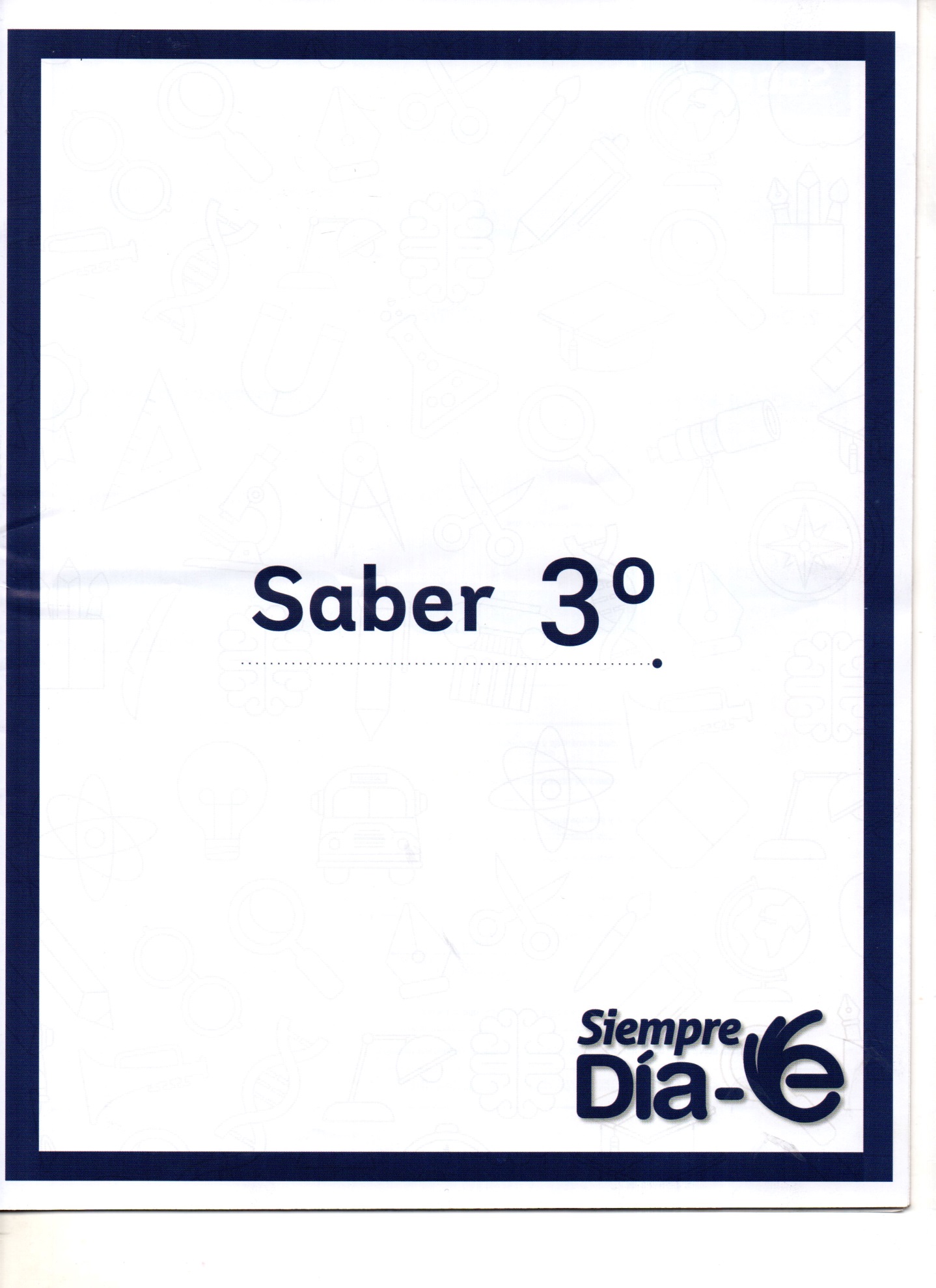 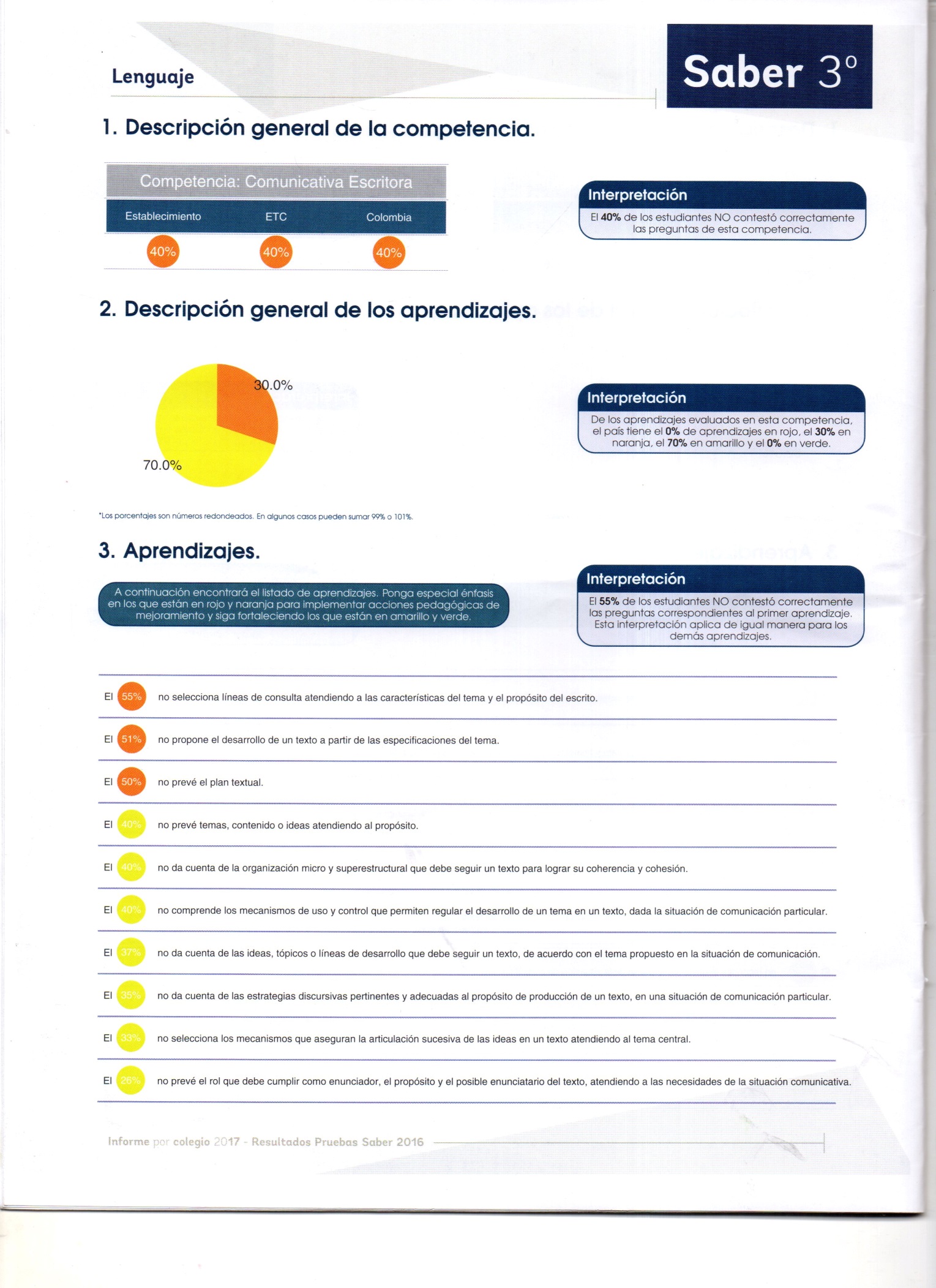 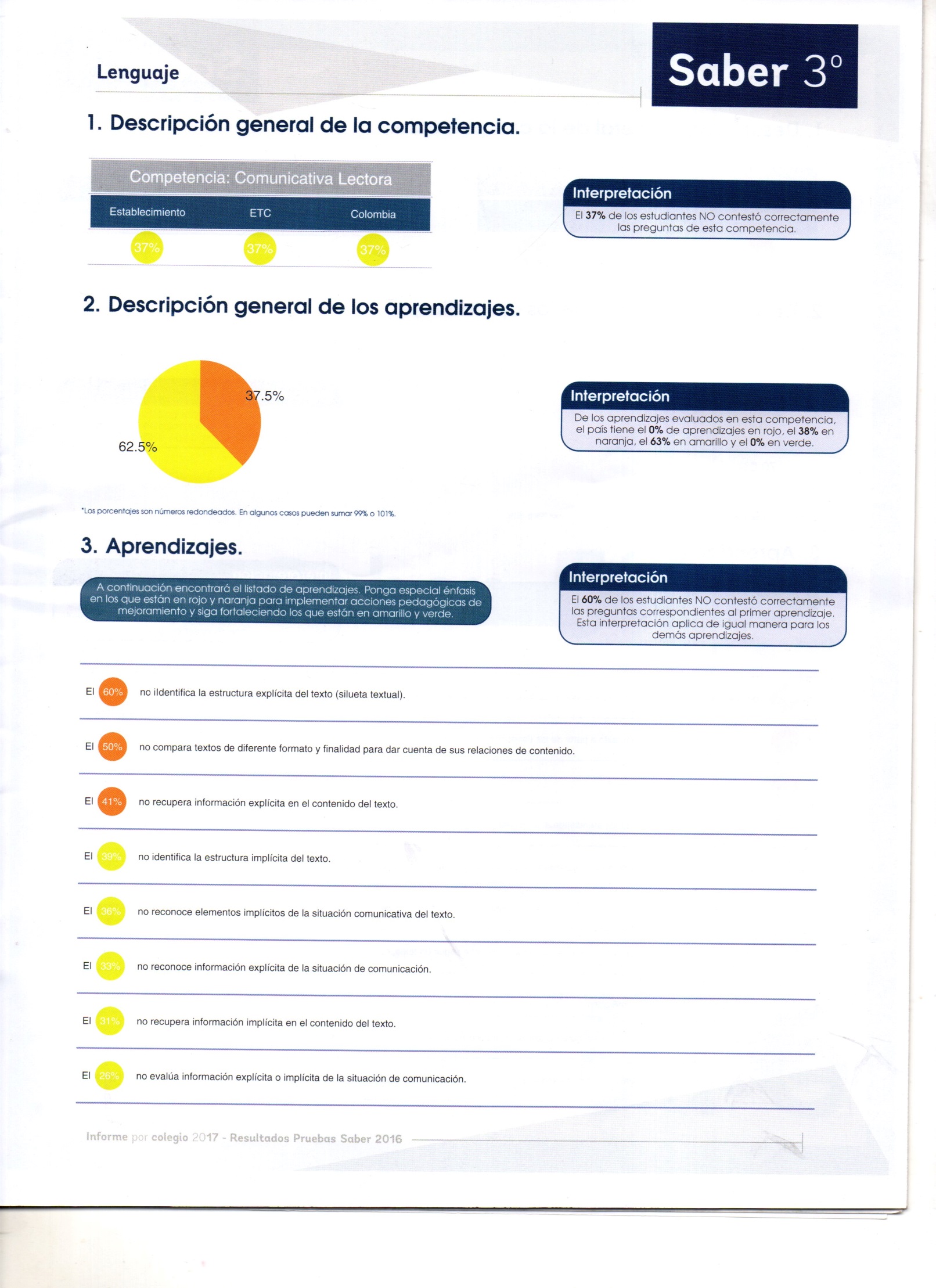 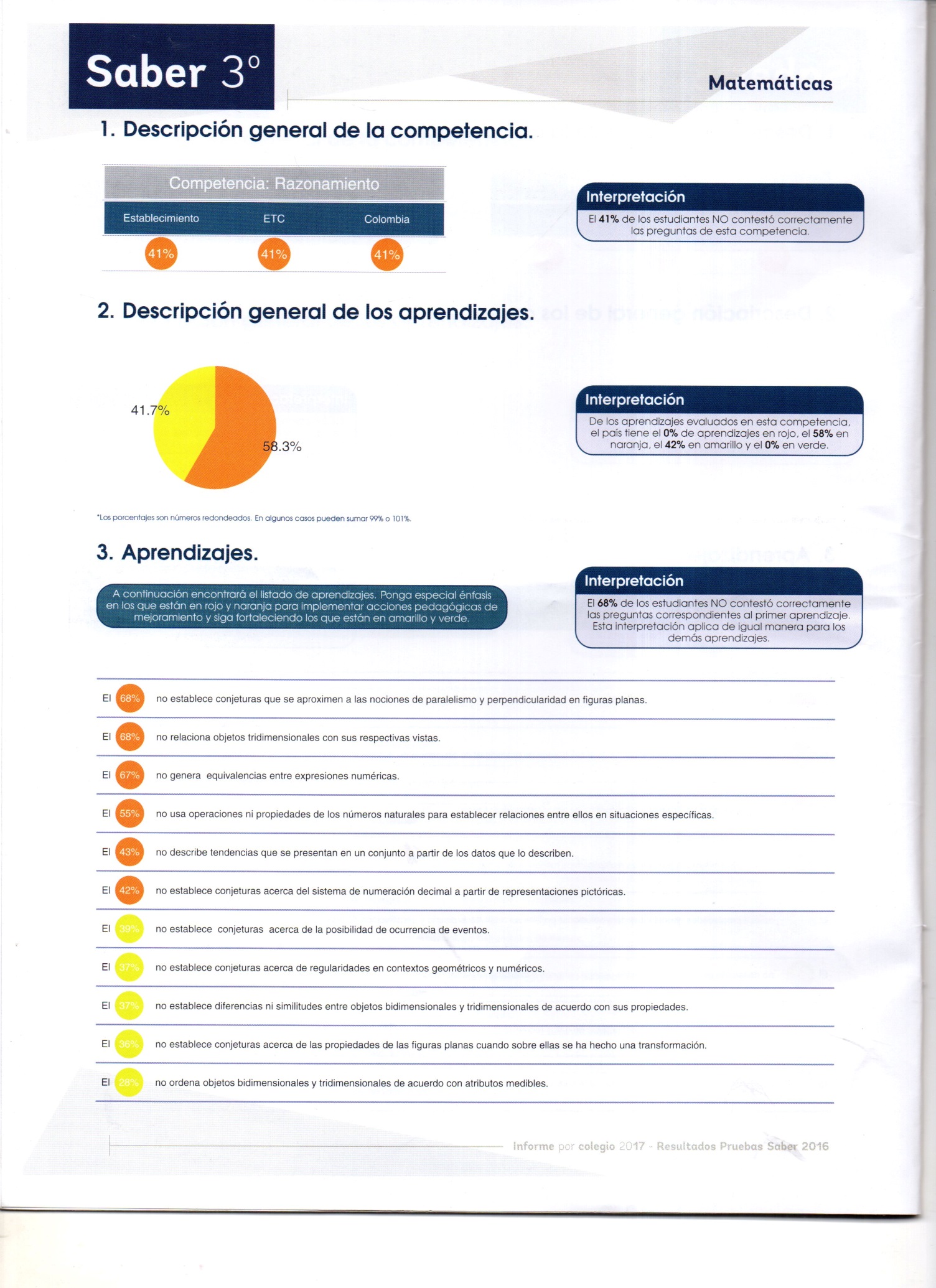 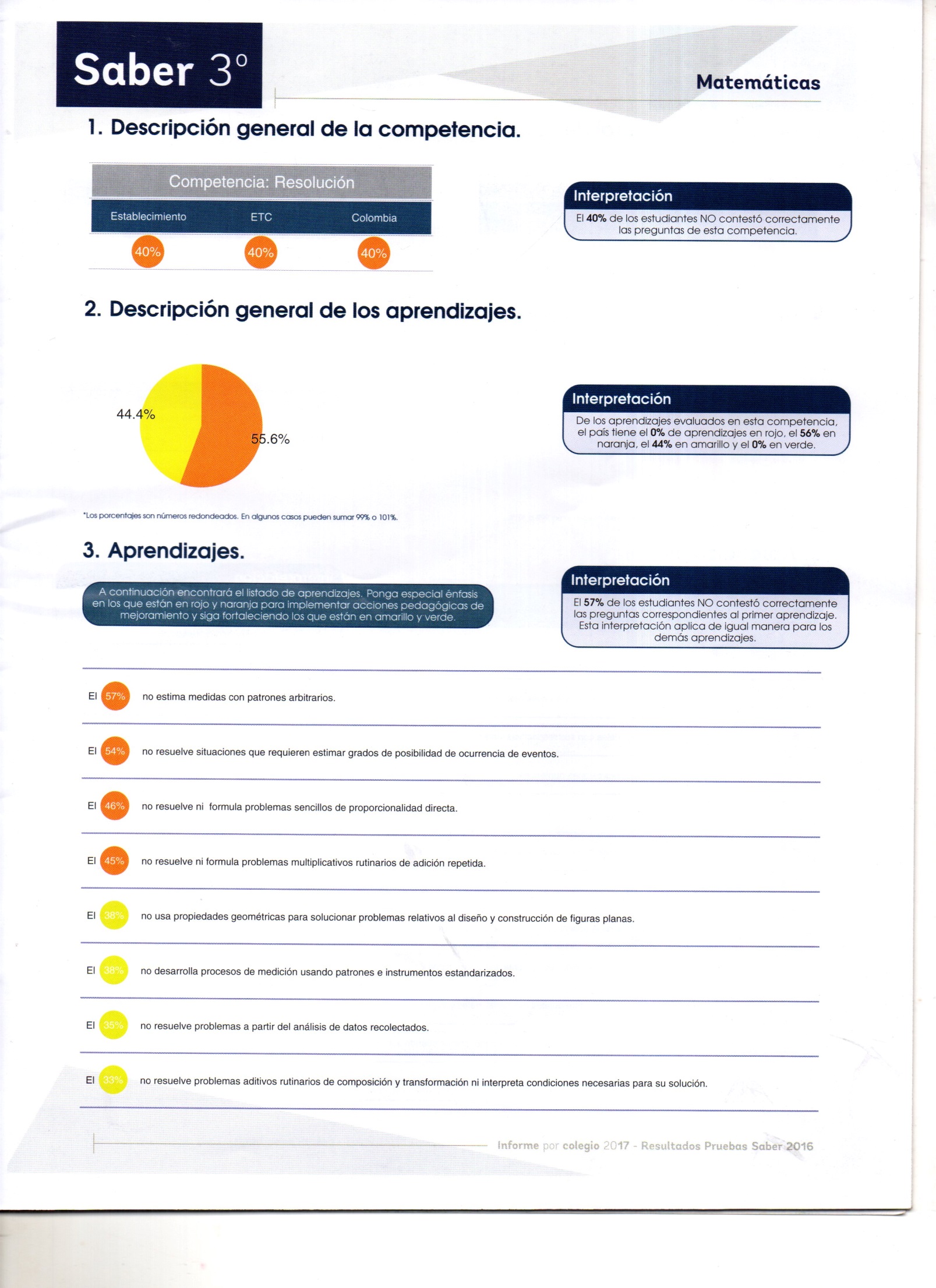 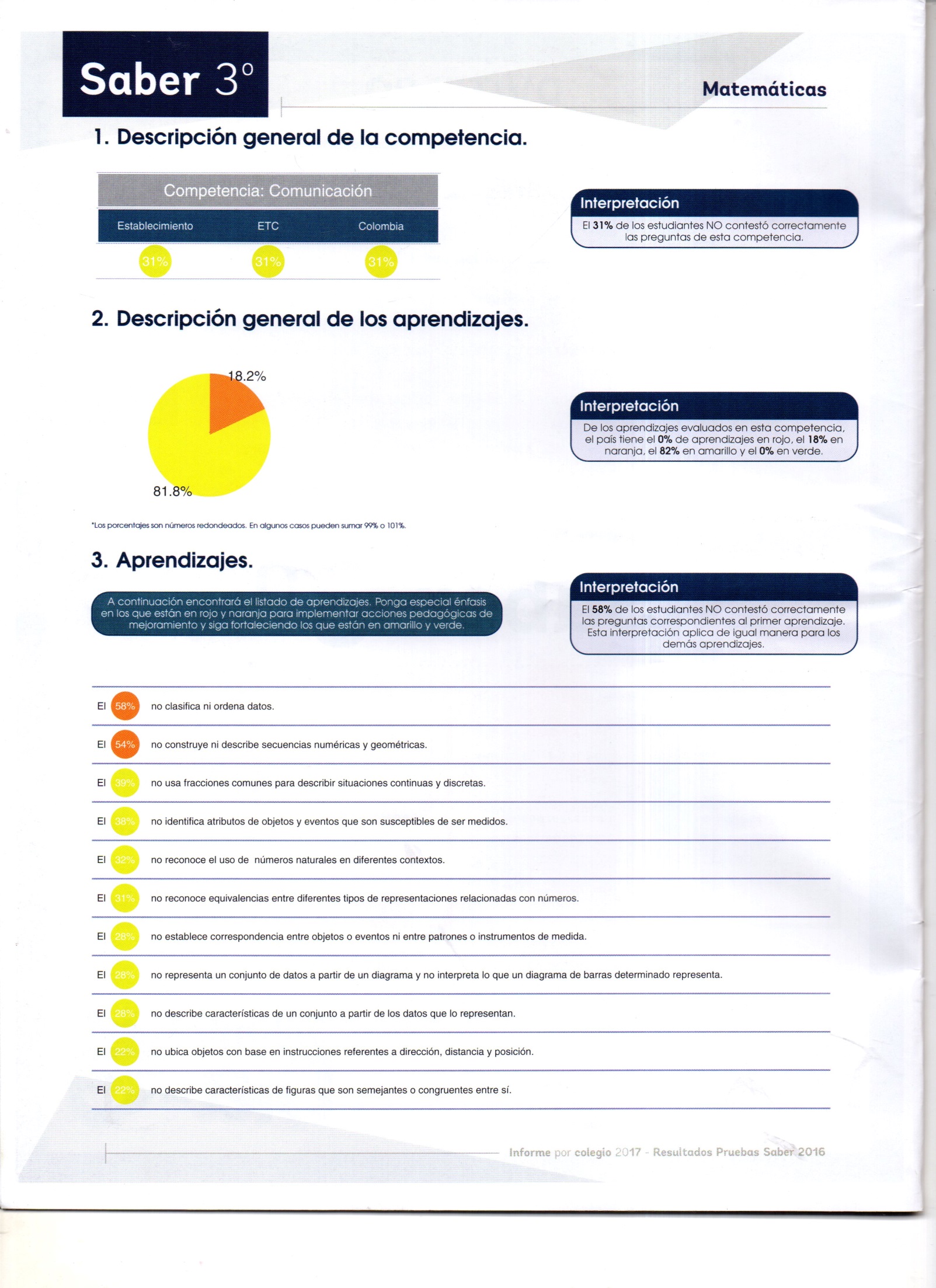 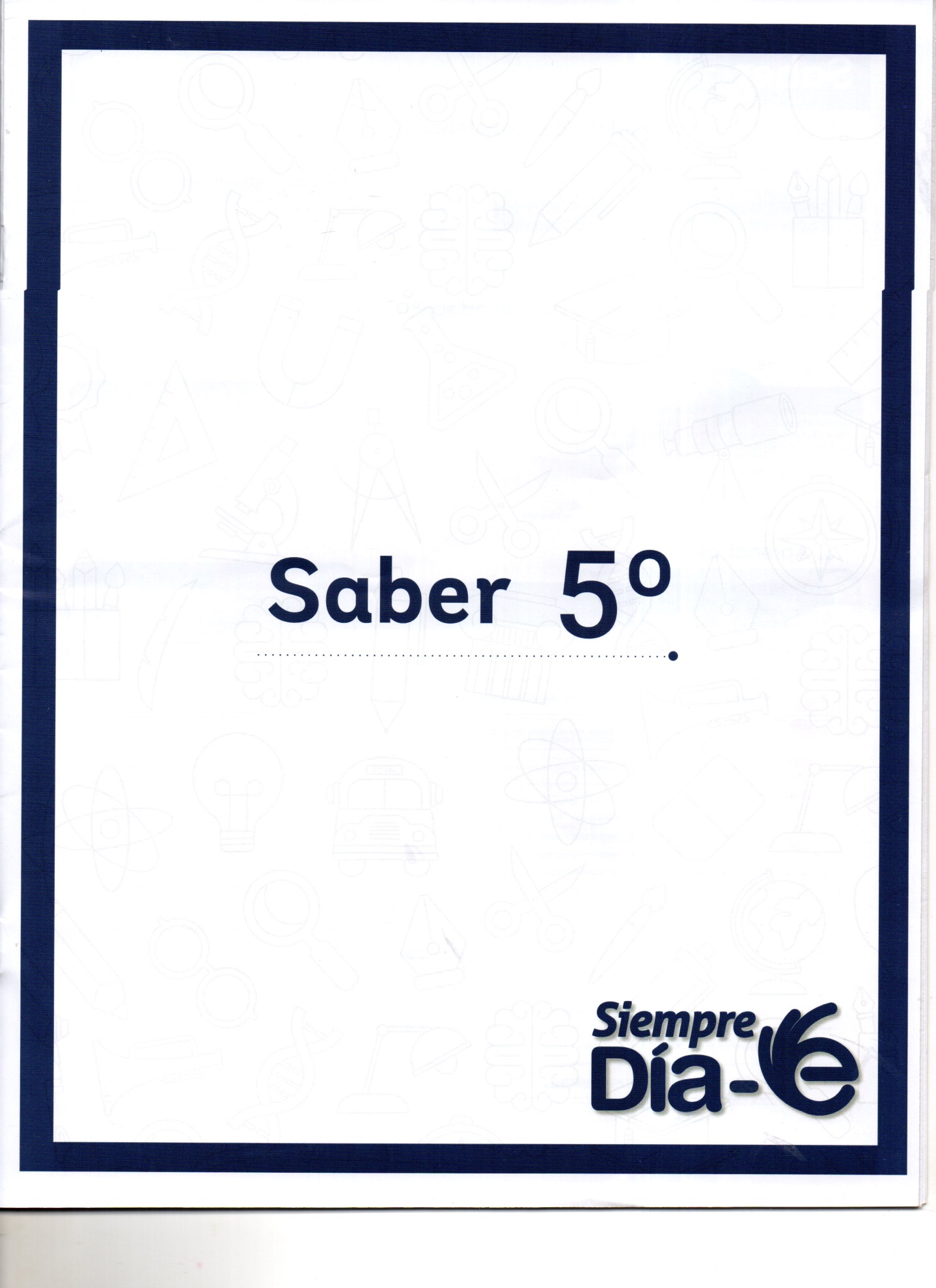 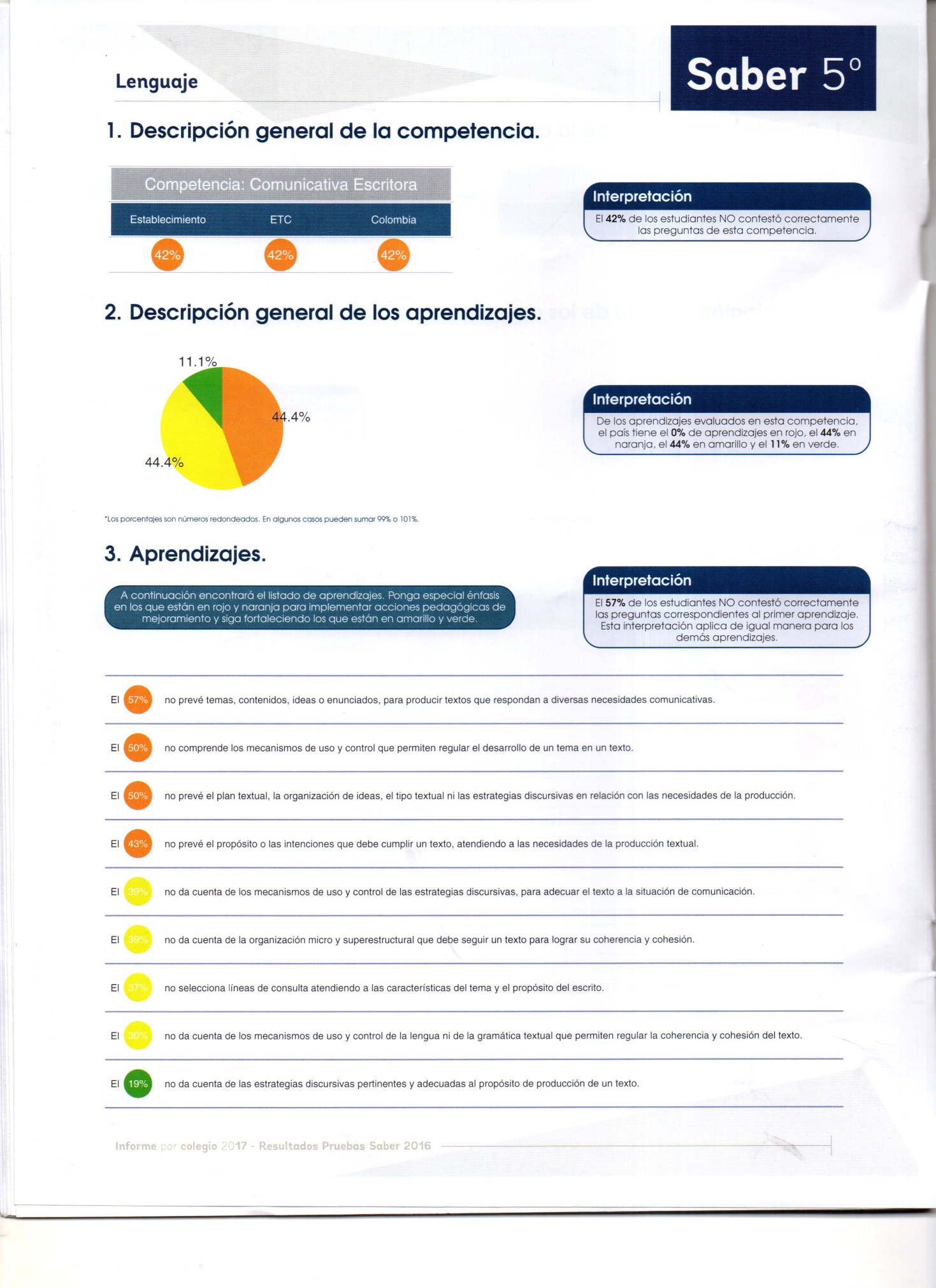 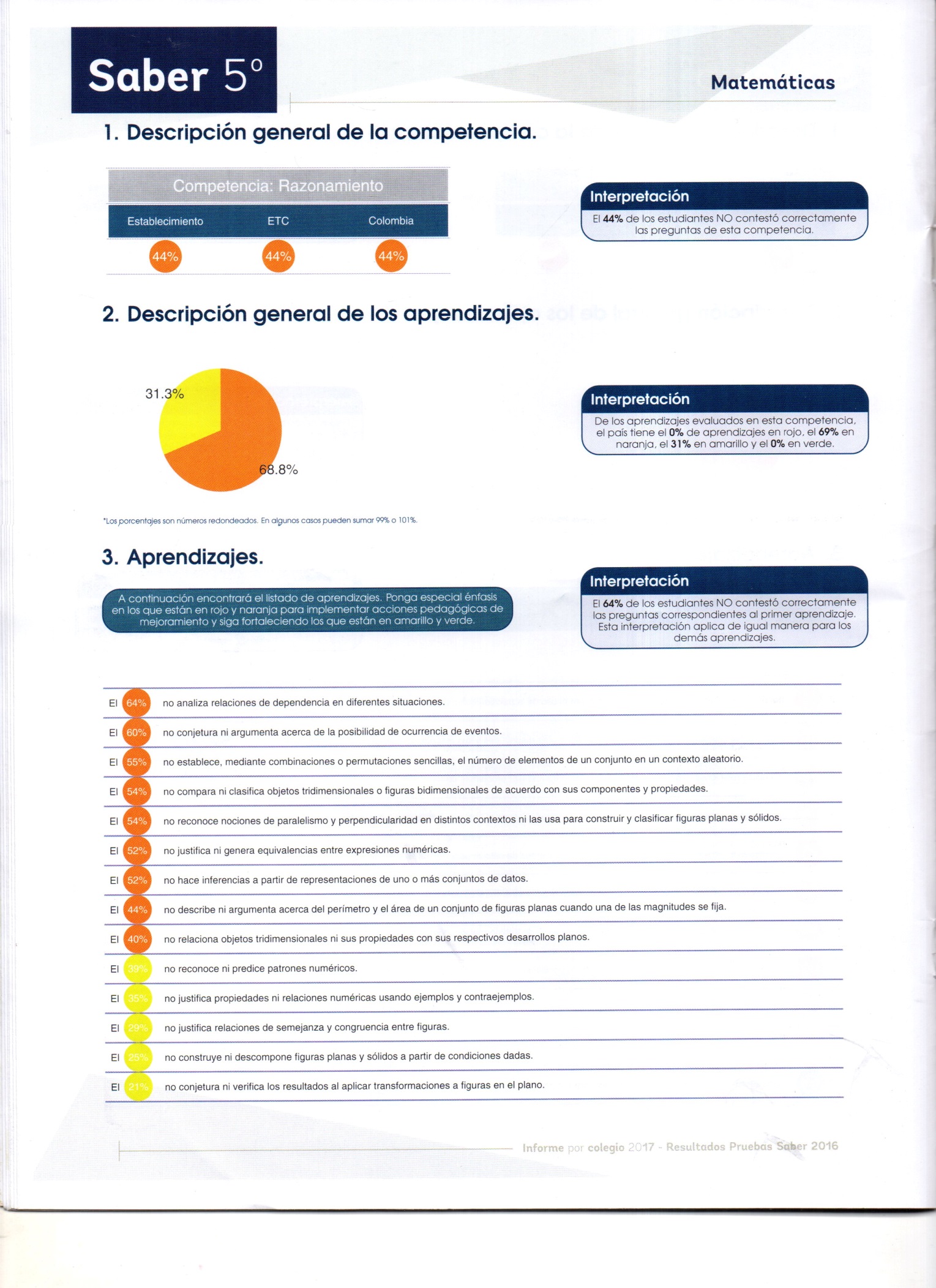 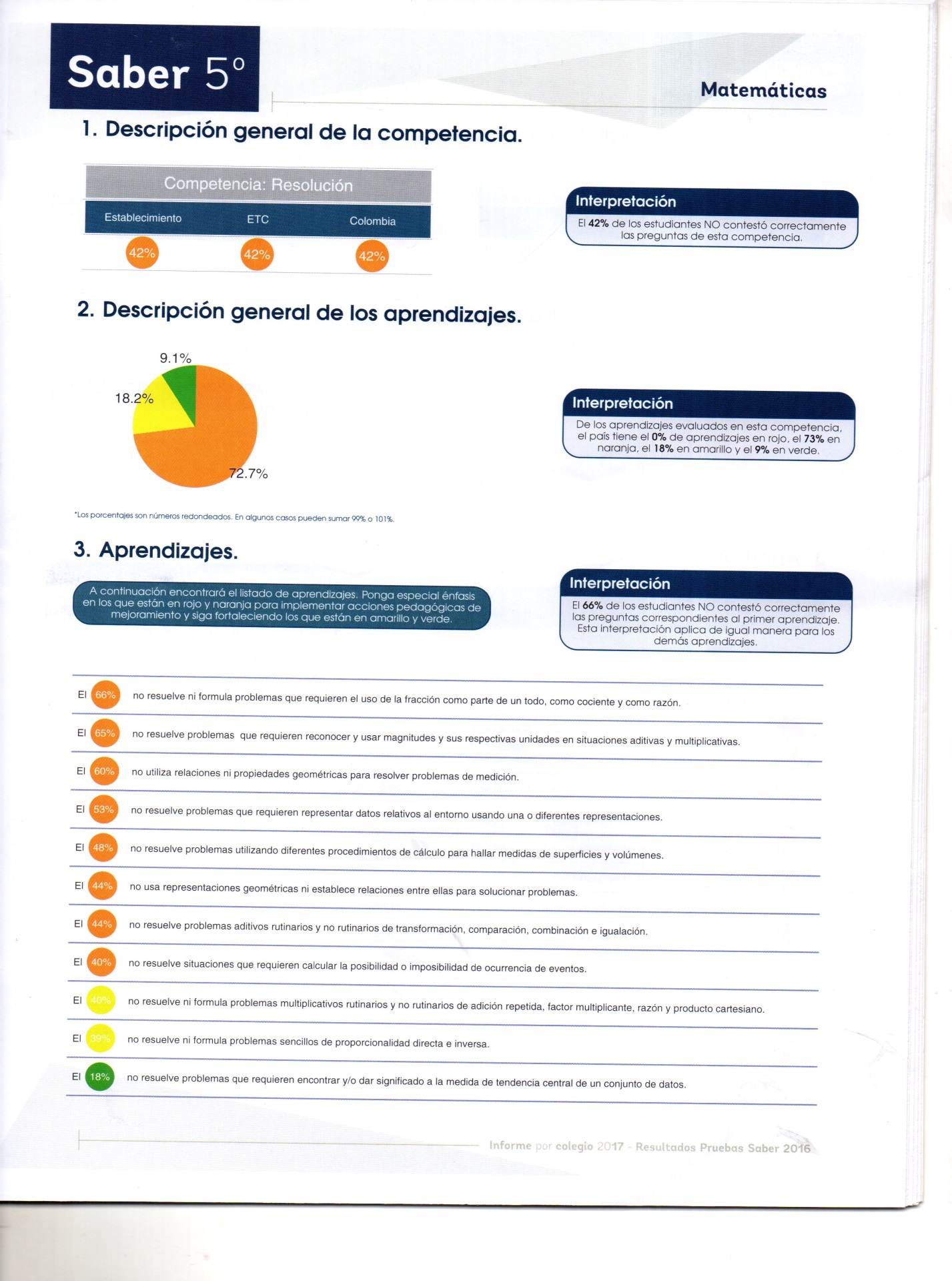 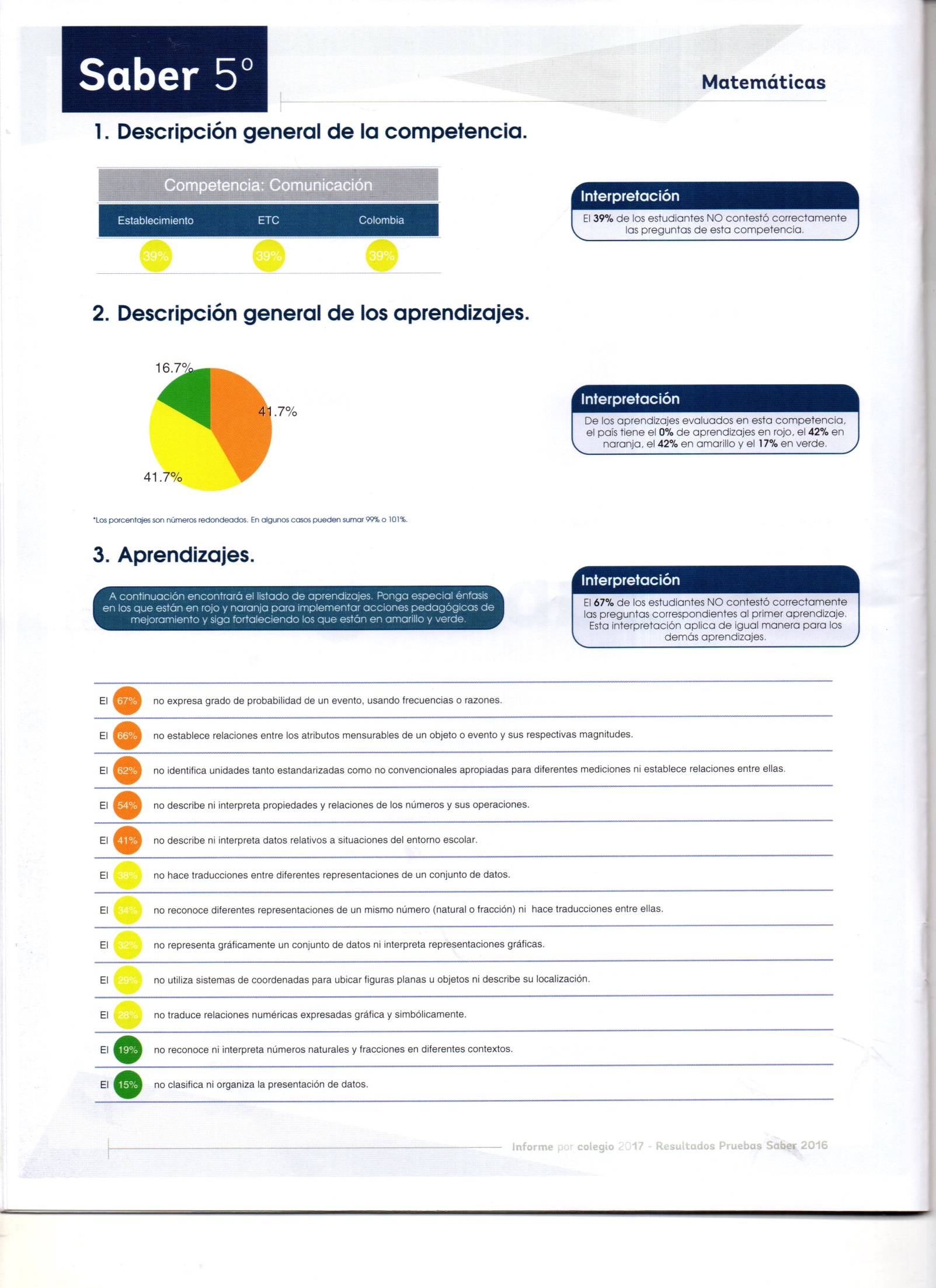 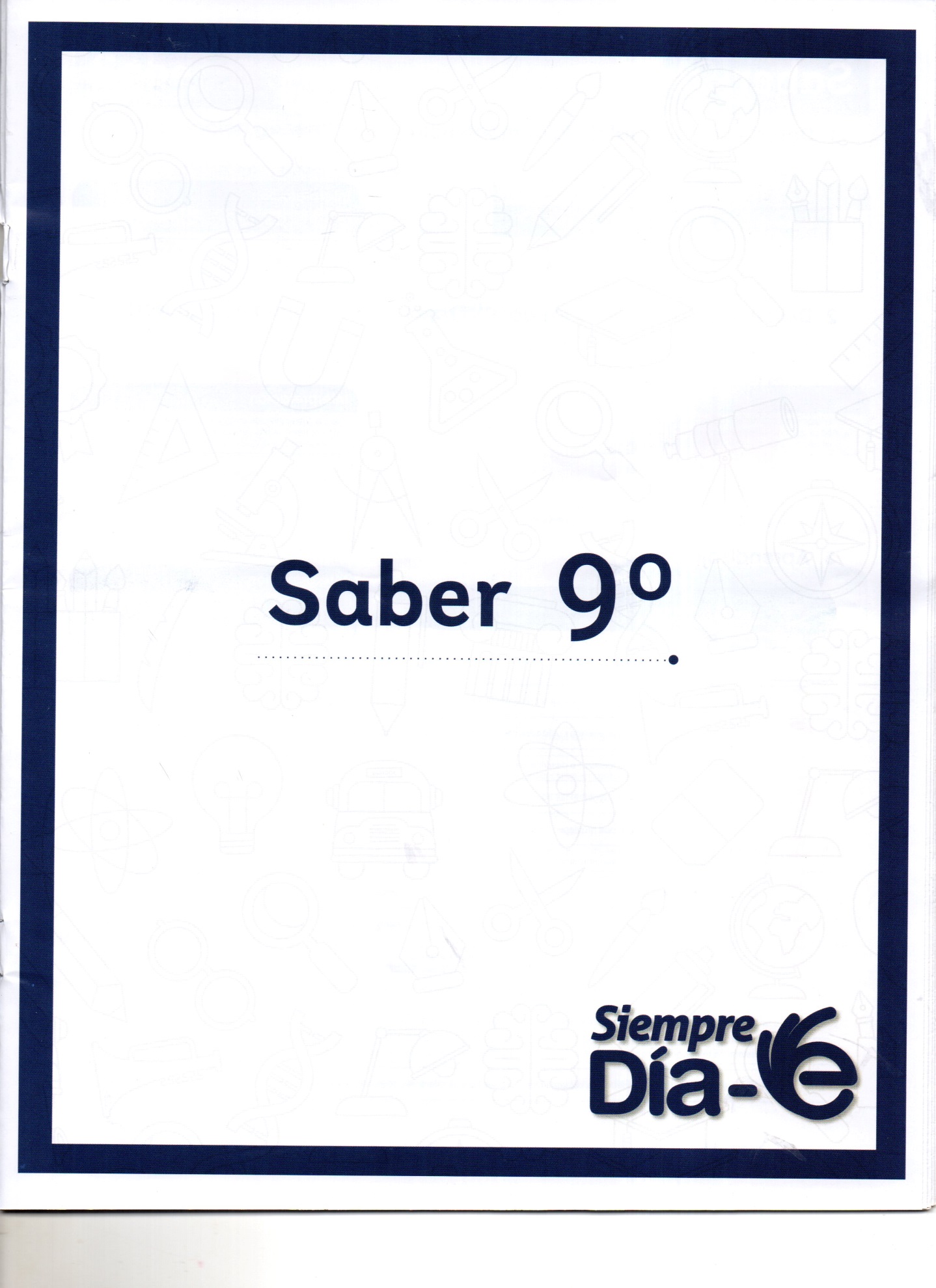 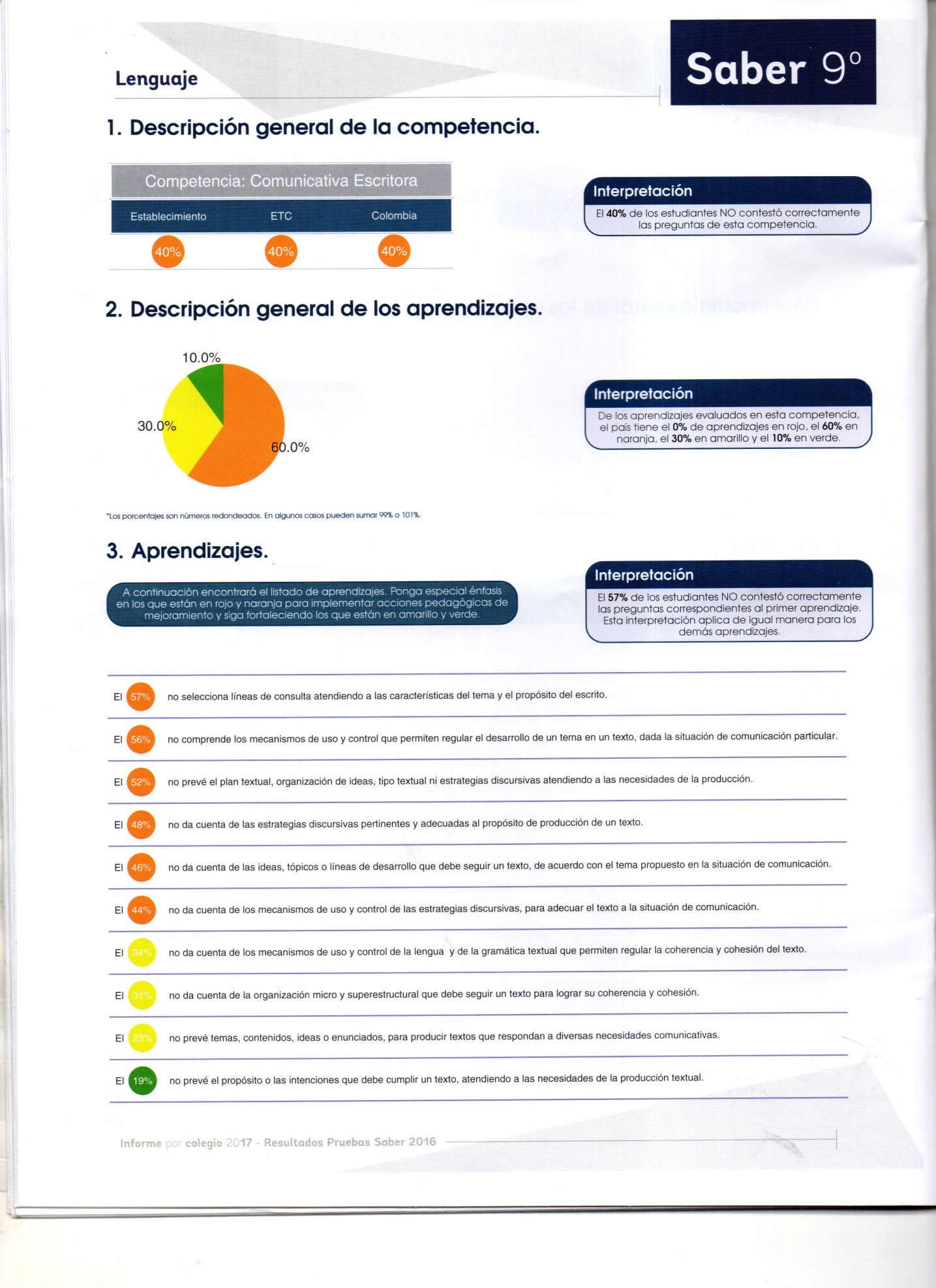 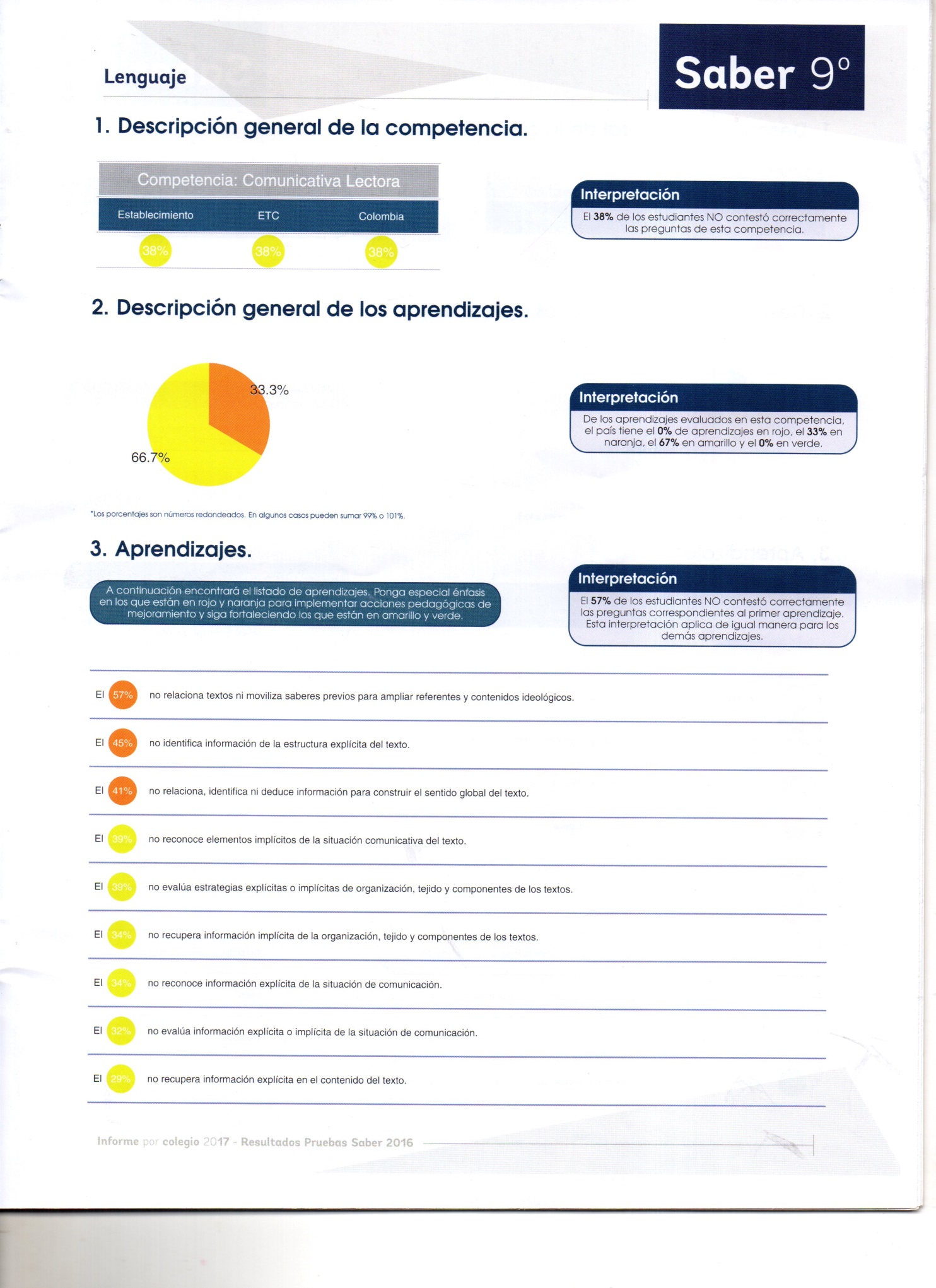 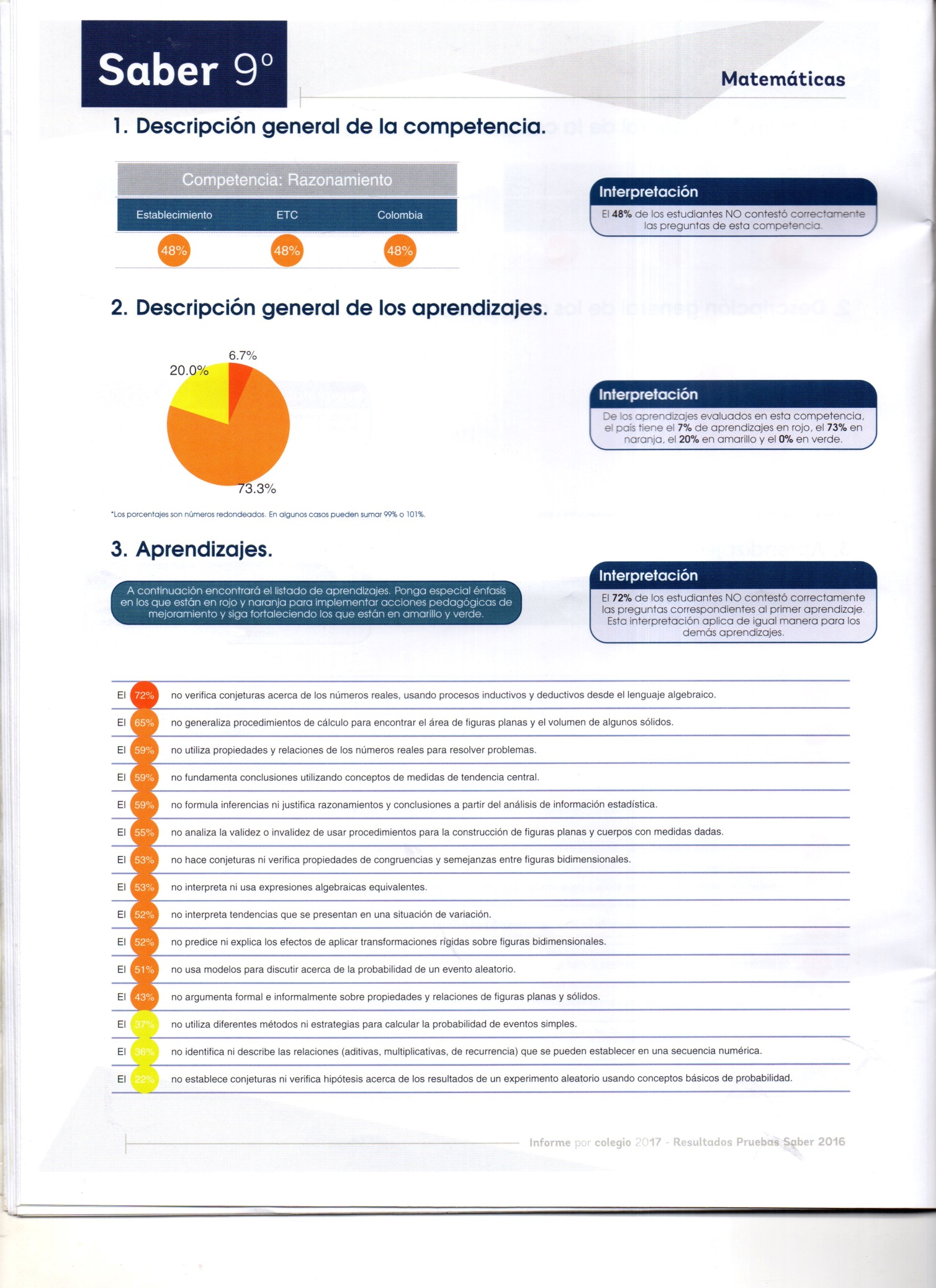 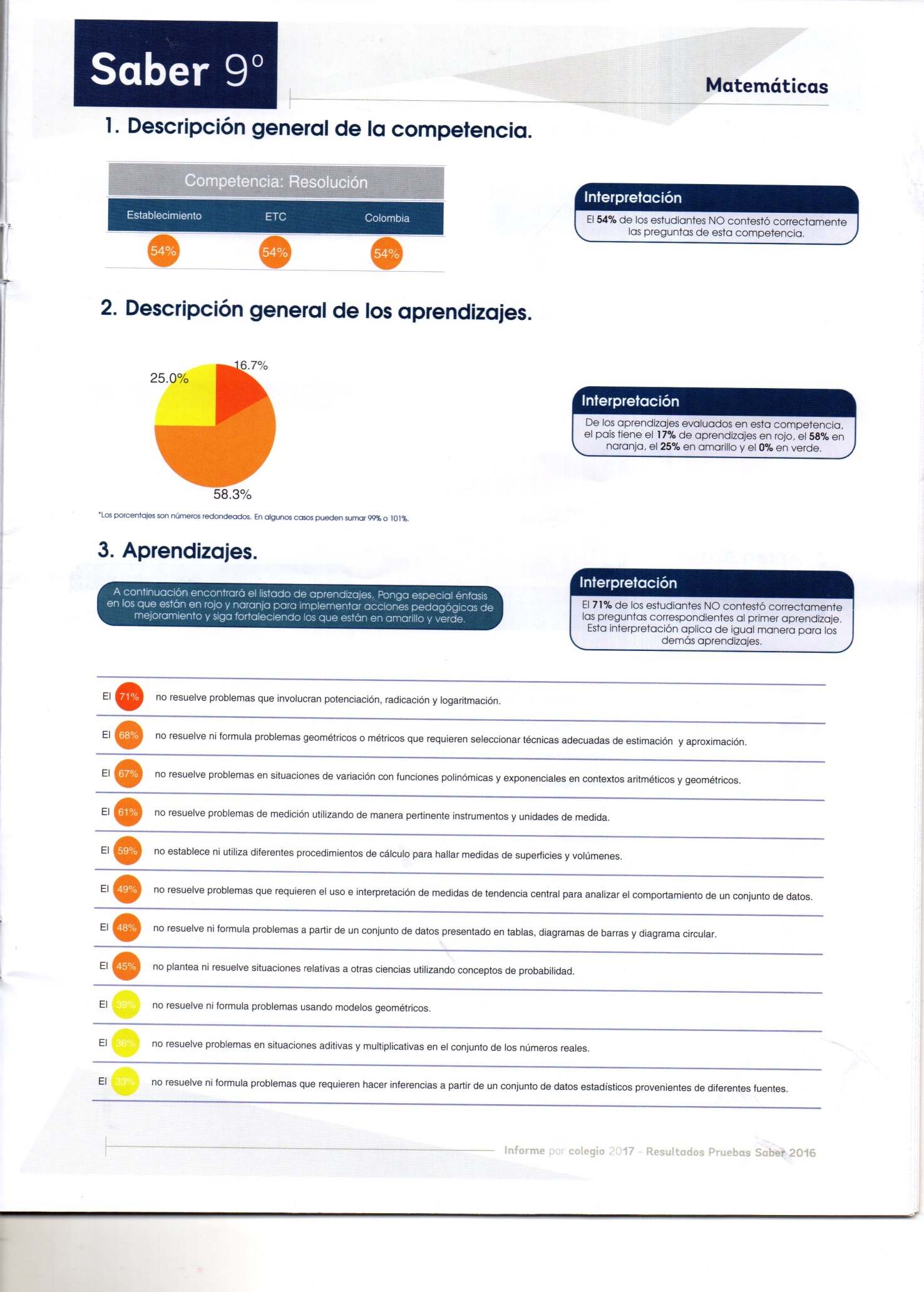 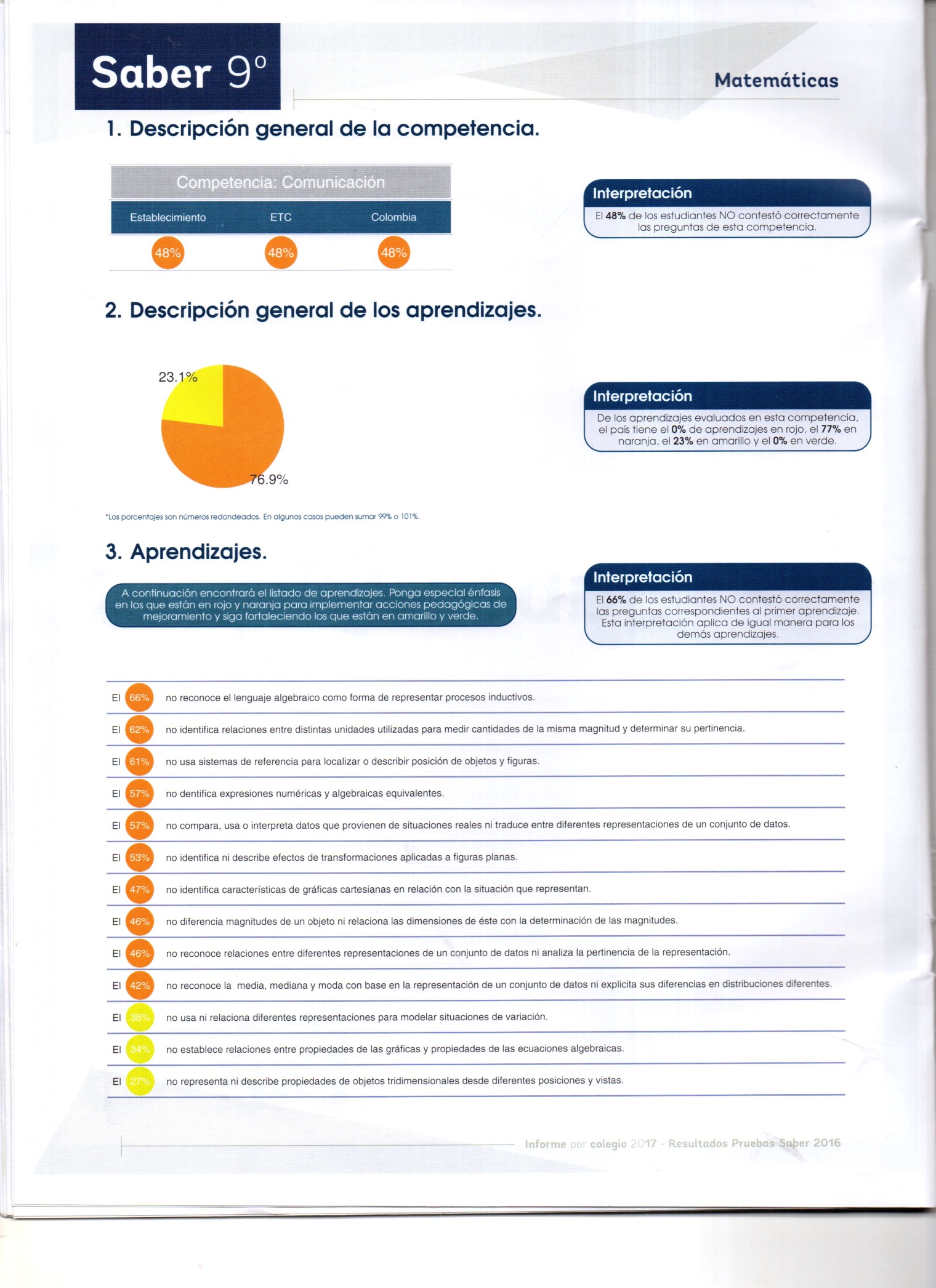 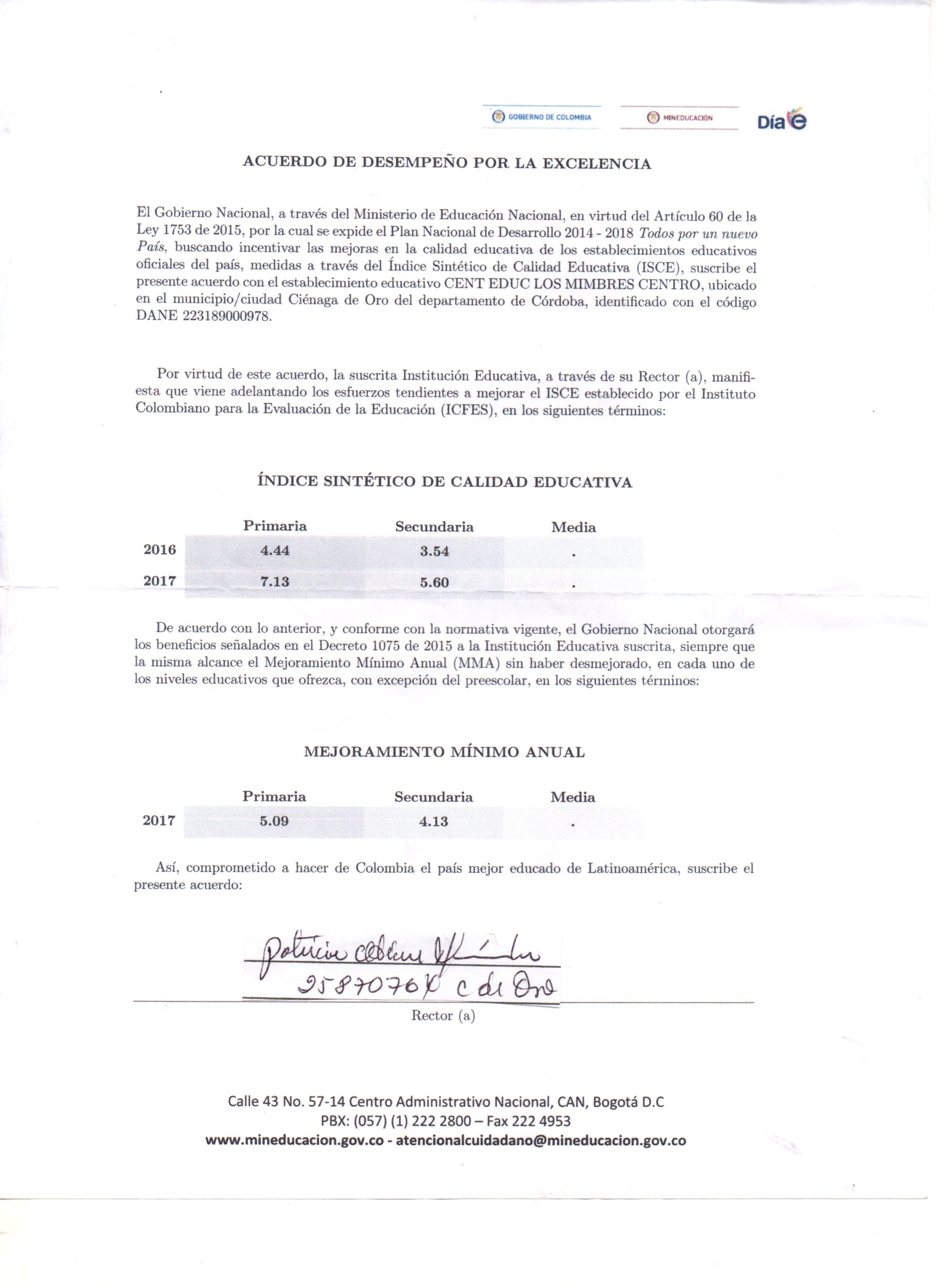 PREGUNTAS CLAVES¿Qué se logró?¿Cómo se logró?¿que se gastó?¿Cómo se gastó?¿Qué proyectamos en un futuro?¿Qué se logró en la gestión?Gestión Directiva.Socialización y puesta en marcha del plan de mejoramiento.Implementación de acciones para la mejora en las pruebas de estado para los grados 3º-5º-9º y 11º.Actividades con los docentes.Jornadas pedagógicas.Apoyo al programa todos aprender Priorización al plan de compras.¿Que se logró en la? Gestión académica.Implementación del programa todos aprender Aplicación de las pruebas supérate con el saber 2017Aplicación de simulacro con el docente del PTAImplementación de los planes de mejoramiento.Apoyo a los estudiantes con dificultad en algunas áreas.Acompañamiento a los padres de familia.Seguimiento a los planes de estudio.La entrega puntual de los informes académicos a los padres de familia. Seguimiento al plan operativo.¿Que se logró en la?Gestión administrativa y suministros.Adquisición de materiales y suministro.Mantenimiento, conservación y reparación de las instalaciones. Remodelación de la batería sanitaria sede PrincipalCompra de sillas escolares.Construcción de un aula para el grado 11ºConstrucción de un rancho para la sede de los Algodones.Mantenimiento de equipo de cómputo.Mantenimiento y arreglo de algunos ventiladores.Compra de 7 ventiladores de techo.Enchape del salón del grado 11º.Enchape del 30 % del salón de actos sede Principal.Postura de cielo razo del 30% del salón de actos sede Principal.Compra de una  impresoras láser HP 426.Compra de un aire acondicionado de un caballo para la sala de profesores.Instalación del cielo razo en el salón del grado 11ºMantenimiento de sillas estudiantiles en las tres sedes.Pago a programas  de notas Compres de sillas plásticas sin brazos Mantenimiento eléctrico en las salas de informática de la sede Las Palomas y Principal.Compra de un televisor de 42` LGMantenimiento y levante de aulas escolares en la sede Los AlgodonesEmbellecimiento y pintura de las tres sedes. Apoyo a proyectos transversales, deportivos y culturales 100%Adquisición de video bingAdquisición de un computador de mesa marca LENOVO para la parte administrativa.Reconstrucción del 50% del cercado en malla y concreto en la sede principal.Dotación de materiales didáctico para todo los docentes.¿Qué se logró en?Gestión de la comunidad.Vinculación comunidad actividades culturalesCelebración primera promoción de estudiantes Mimbreistas Se dieron charlas con la policía  sobre el consumo y portes de  drogas.Se dio la participación de las madres de familia en lo referente al restaurante escolar.Reunión periódica con los padres de familia o acudientes en la escuela de padres.La participación de los padres y madres de familia en las diferentes actividades como el día de la mujer. ¿Cómo se logró?Las metas formuladas  en el plan de mejoramiento 2017 se logró en un 92% por el apoyo y compromiso de toda la comunidad con los proyectos transversales. ¿QUÉ SE LOGRÓ?PRESUPUESTO.IngresosEgresosEjecución. AnexosENCHAPE DEL SALÓN DE ACTOS Y SALÓN GEL  GRADO 11º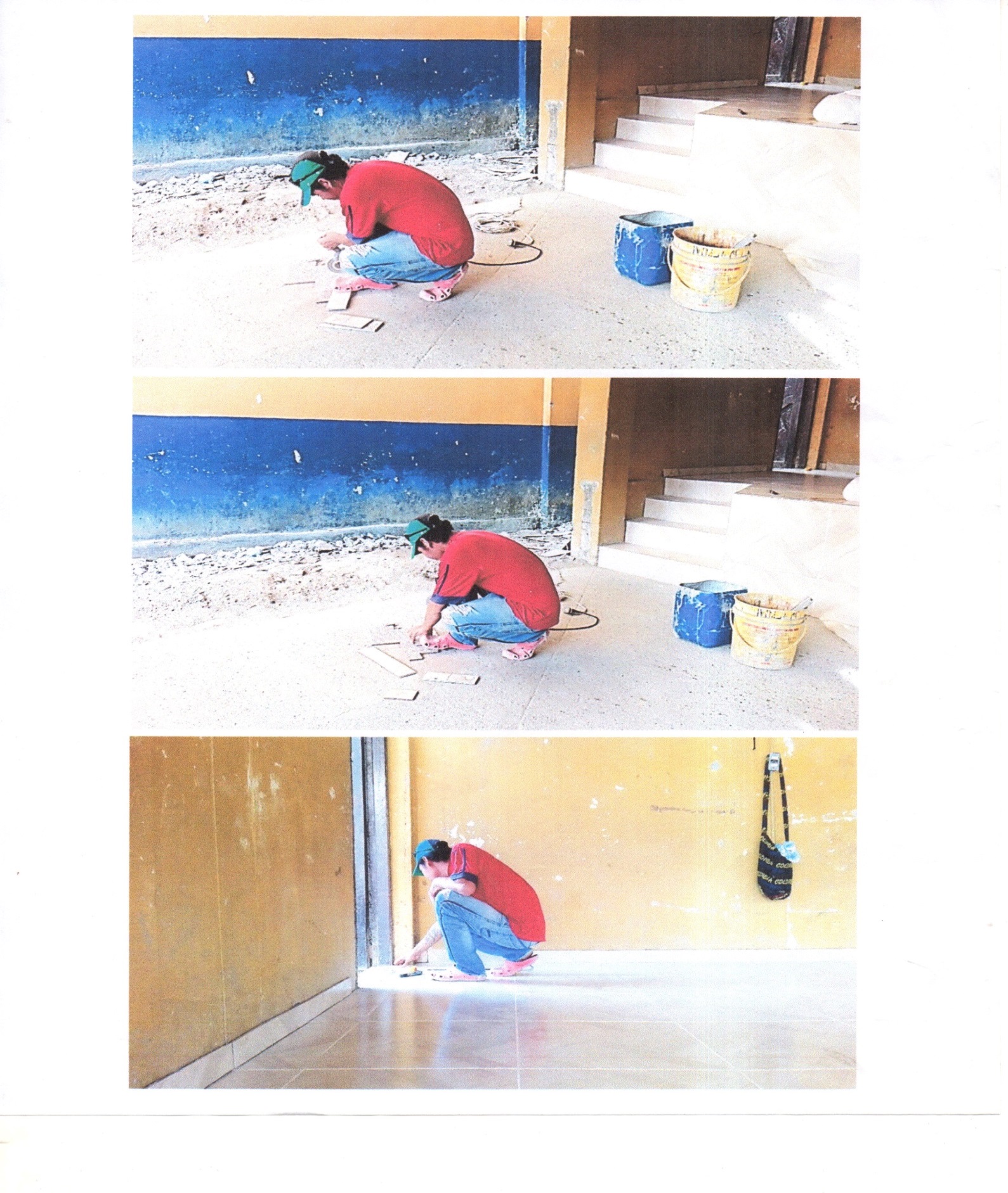 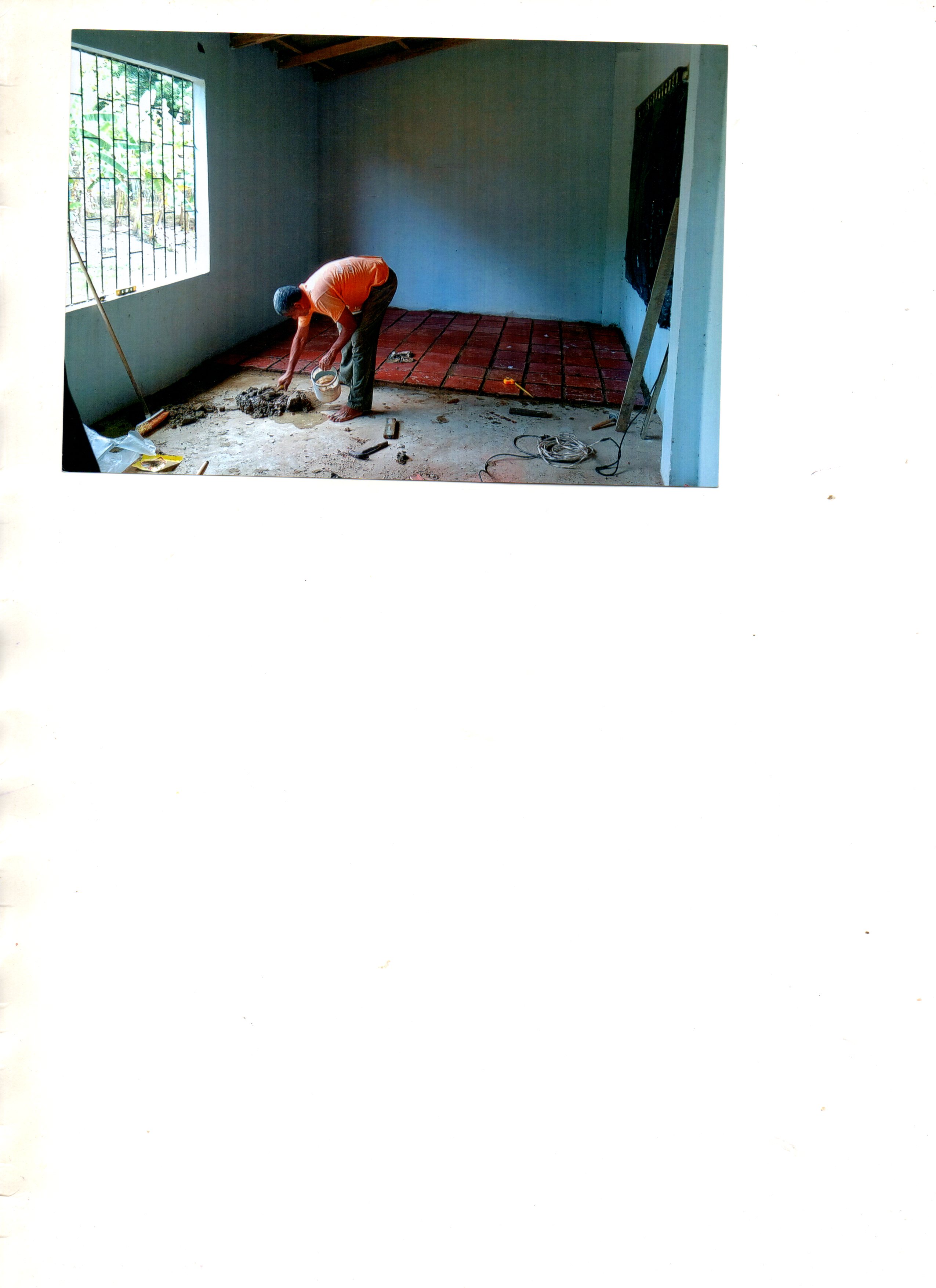 COMPRA DE SILLAS ESCOLARES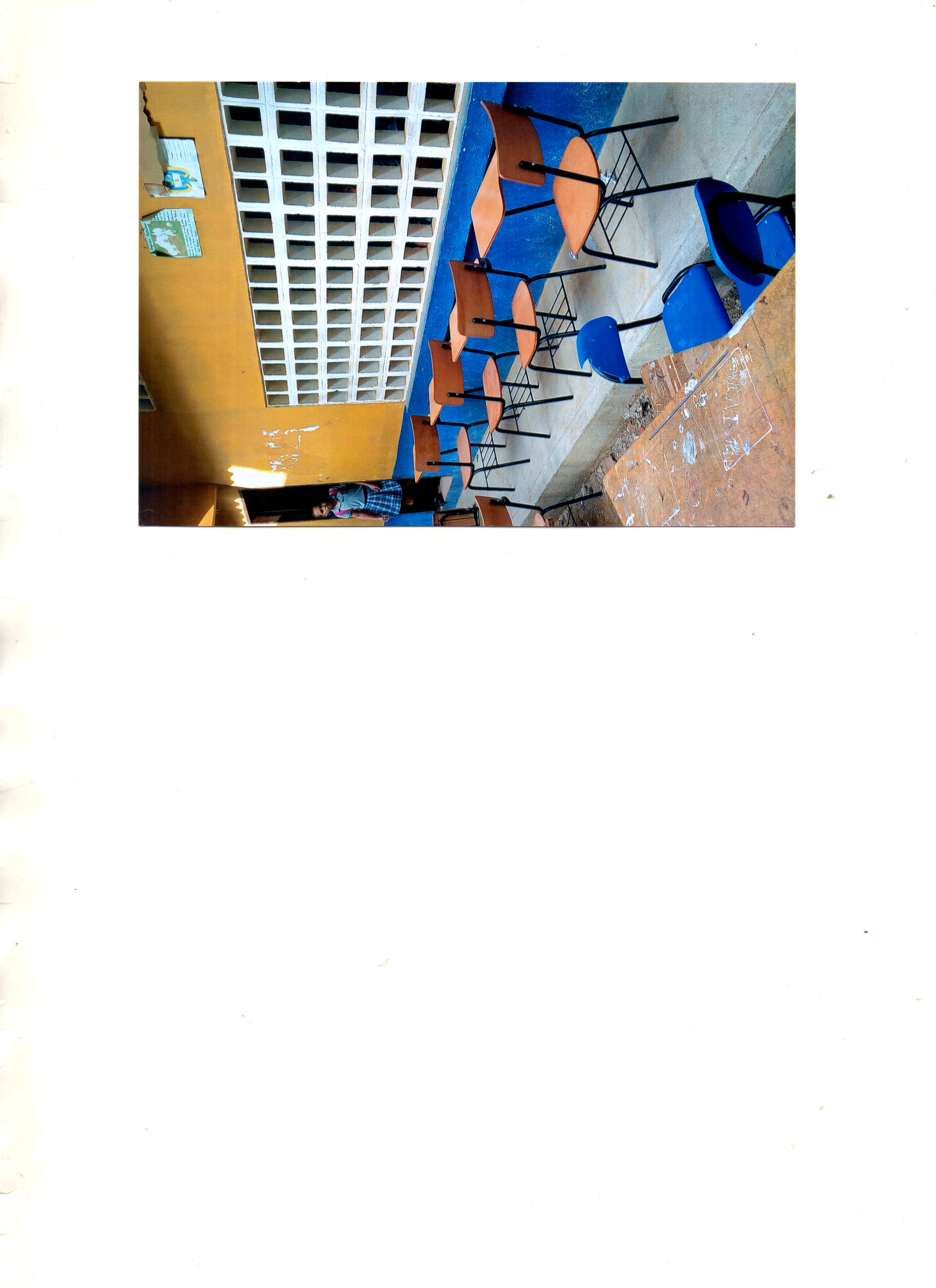 INSTALACIÓN DE CIELO RAZO Y COMPRA DE AIRE ACONDICIONADO 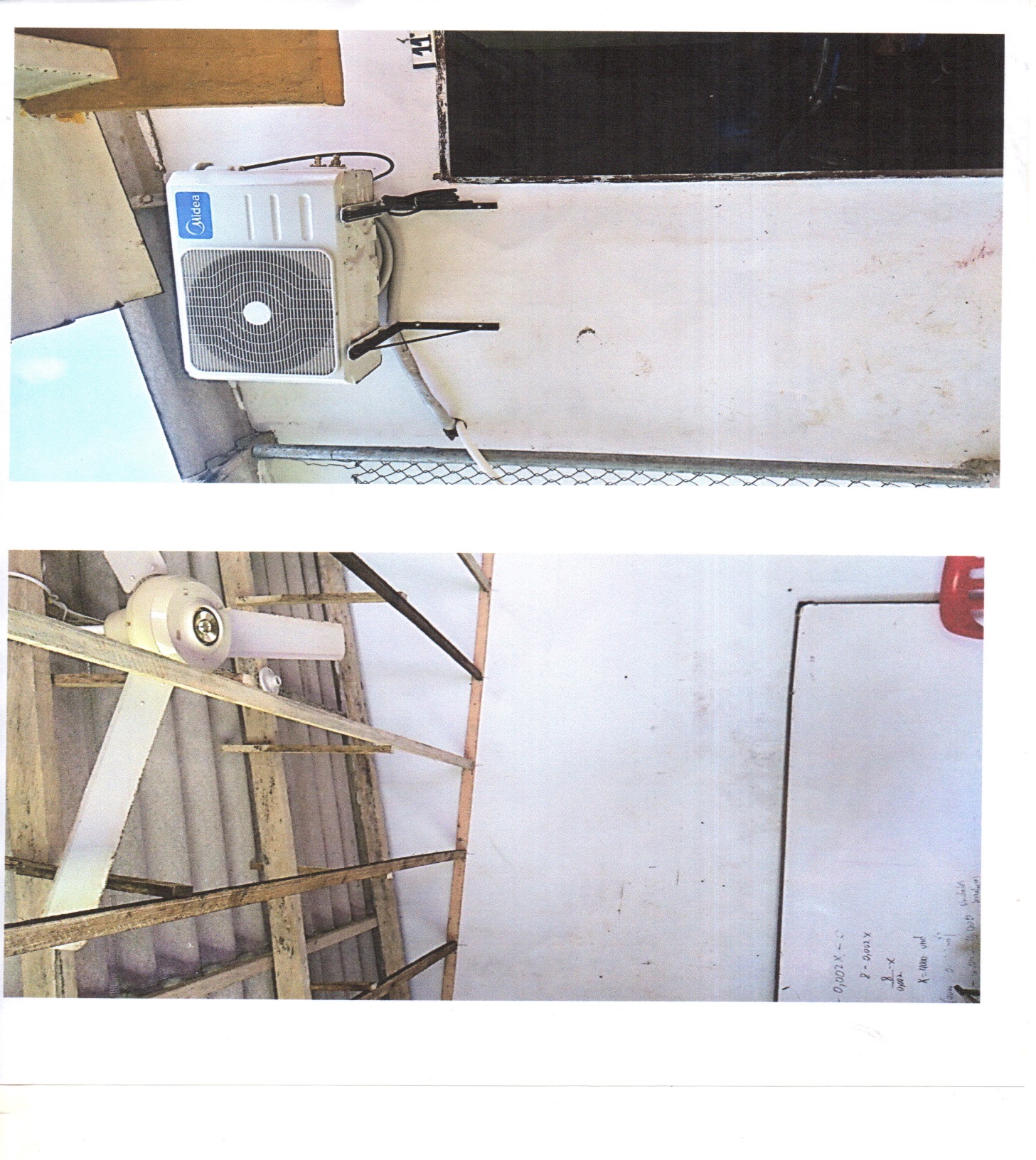 MANTENIMIENTO ALAS SILLAS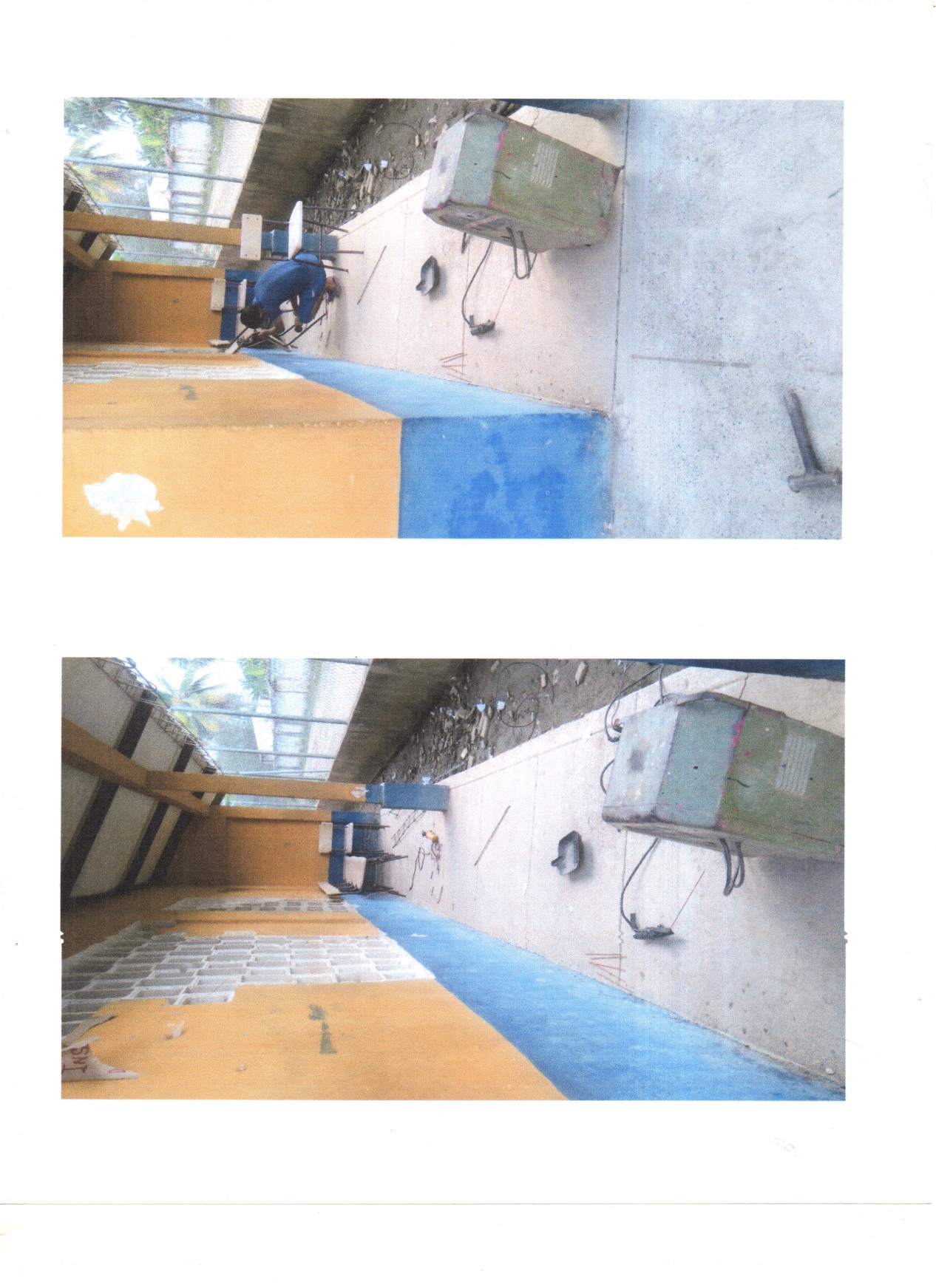 INTEGRACIÓN CON LA COMUNIDAD Y PRIMERA PROMOCIÓN DEL GRADO 11º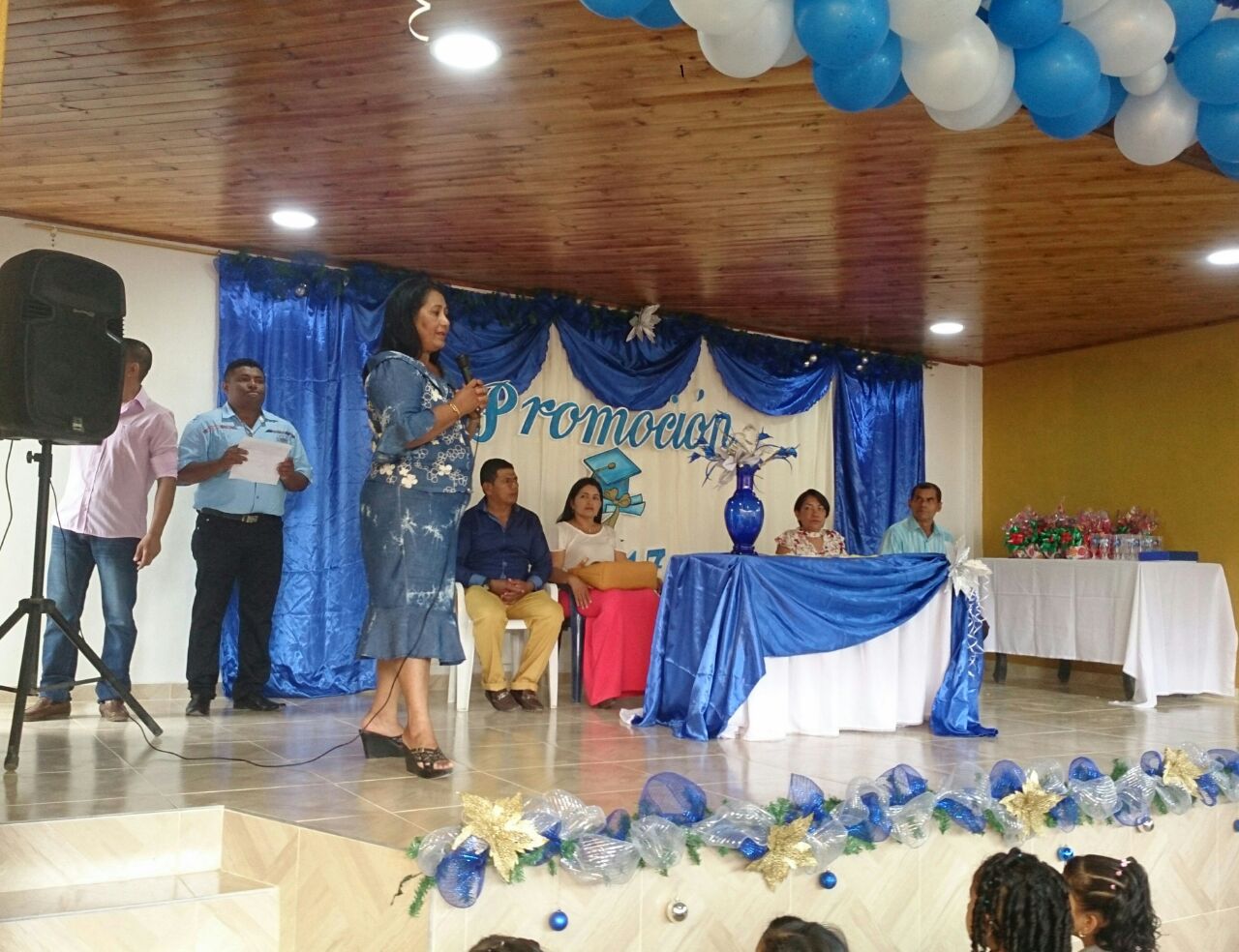 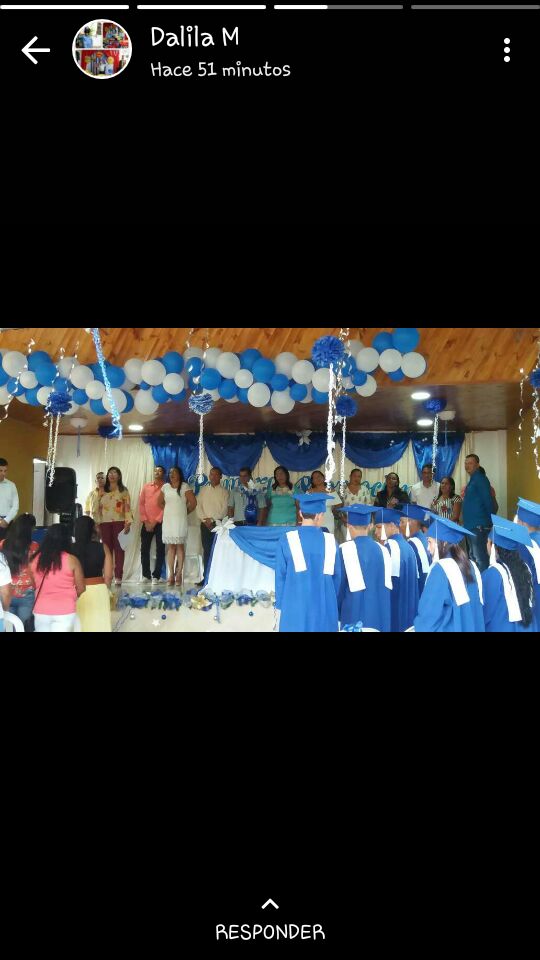 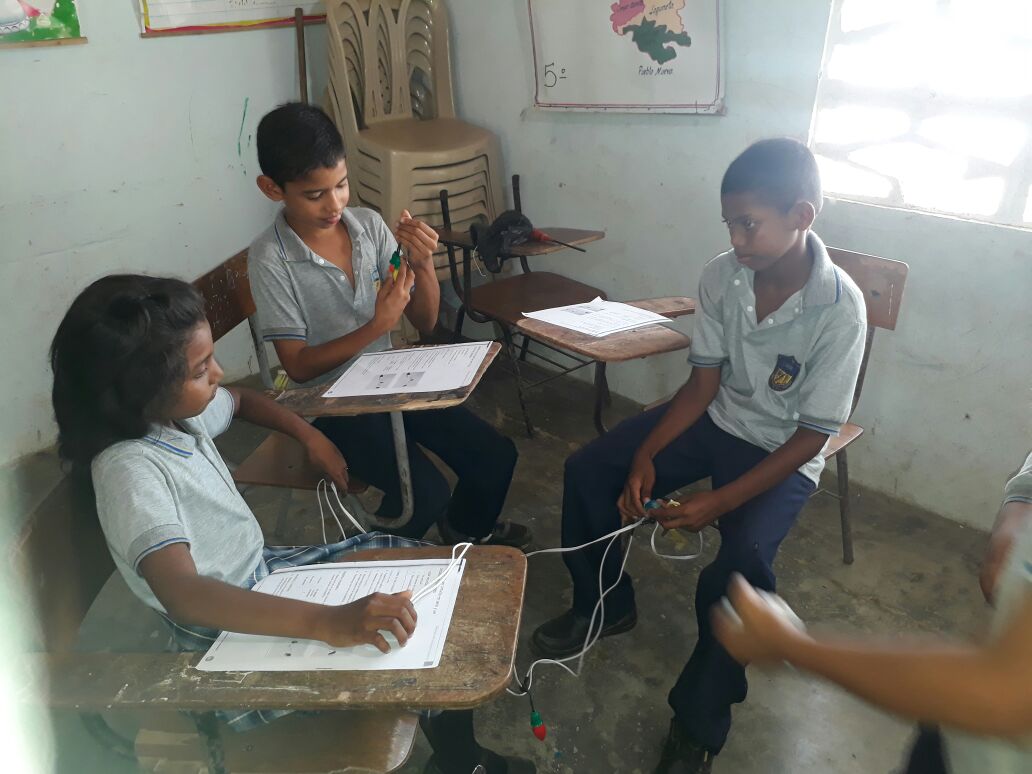 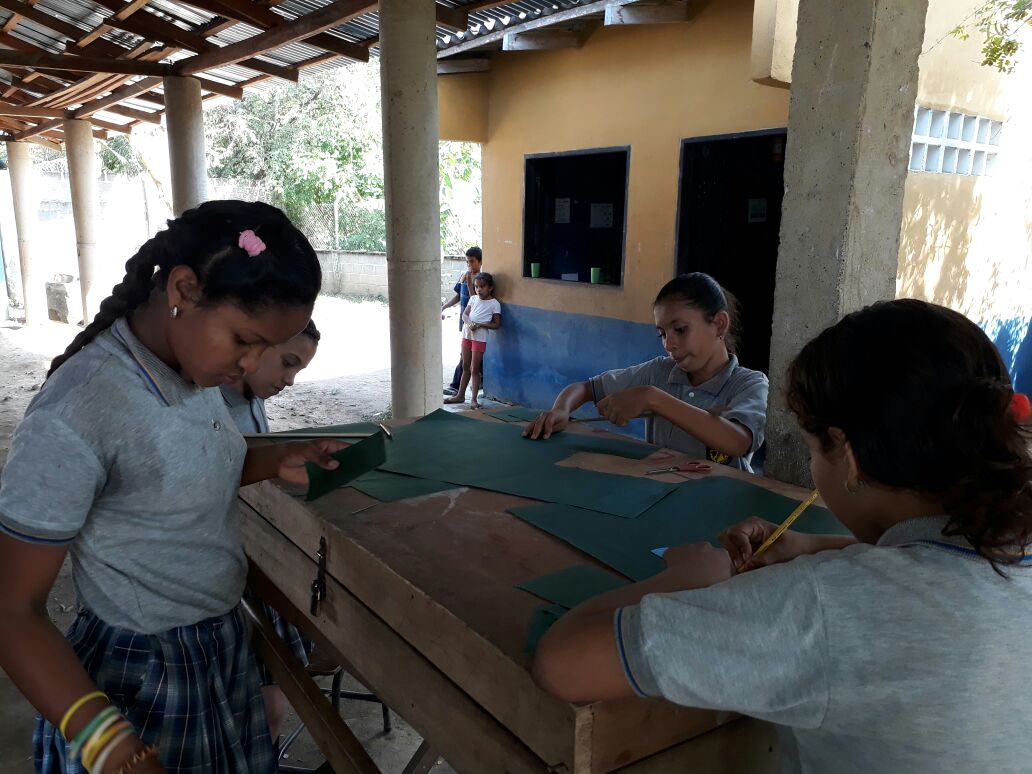 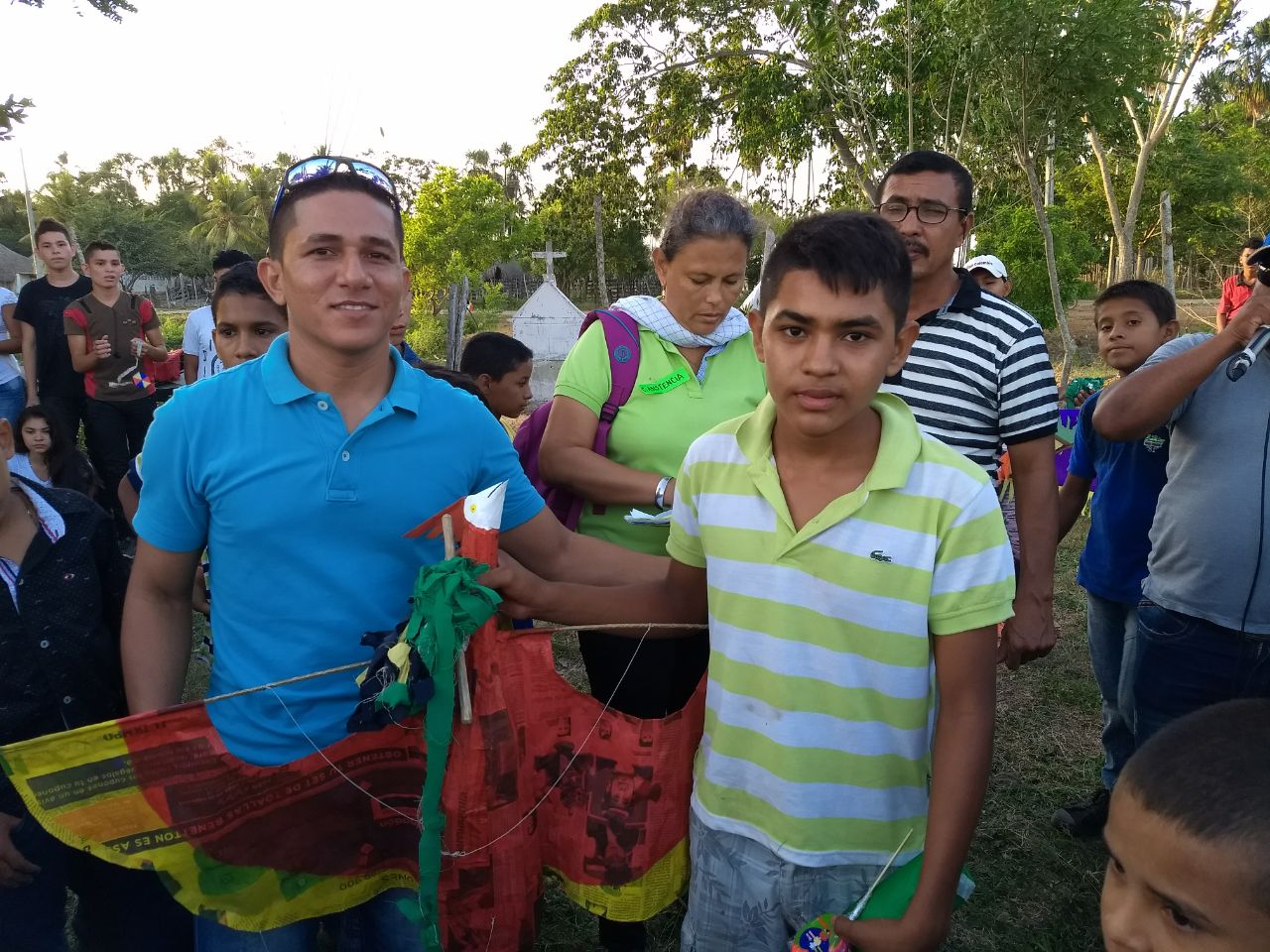 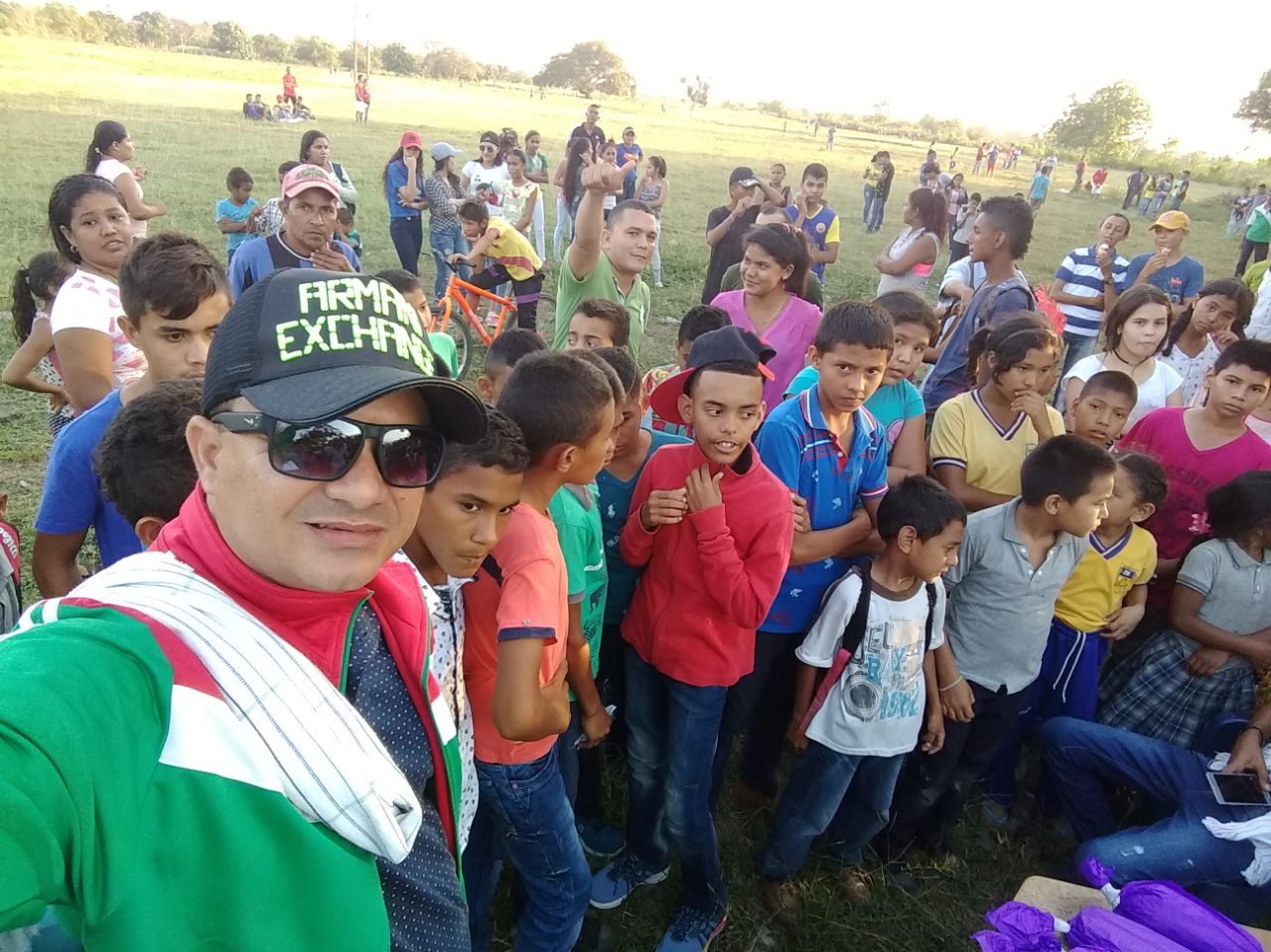 SOCIALIZACIÓN DE LA RENDICIÓN DE CUENTA A LA COMUNIDAD 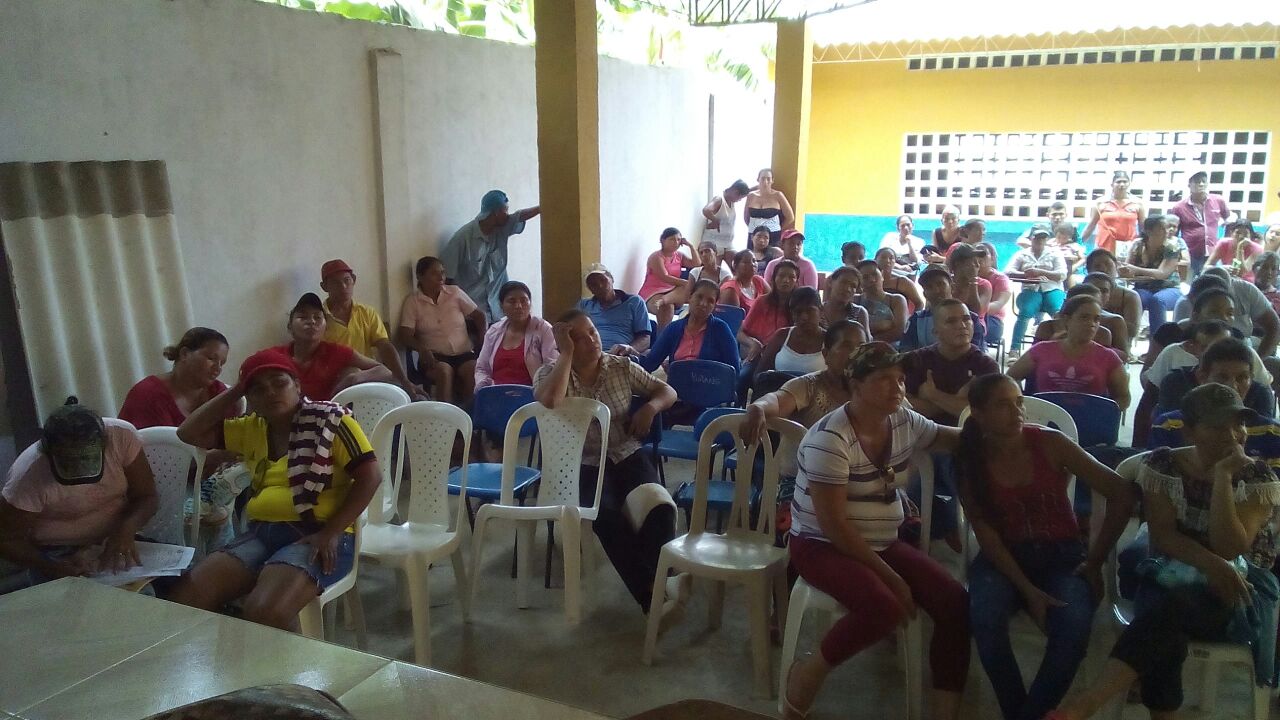 INTALACIONDEL CIELO RAZO EN LA SEDE PRINCIPAL.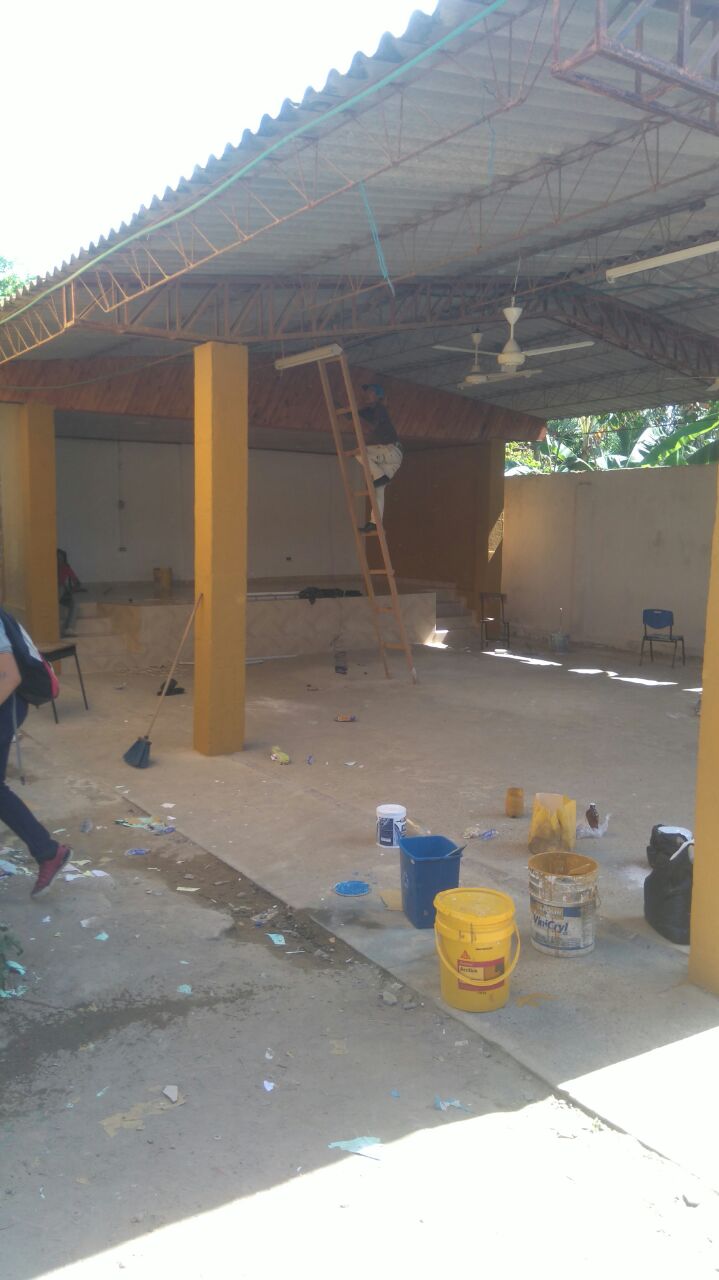 MANTENIMIENTO Y PINTURA.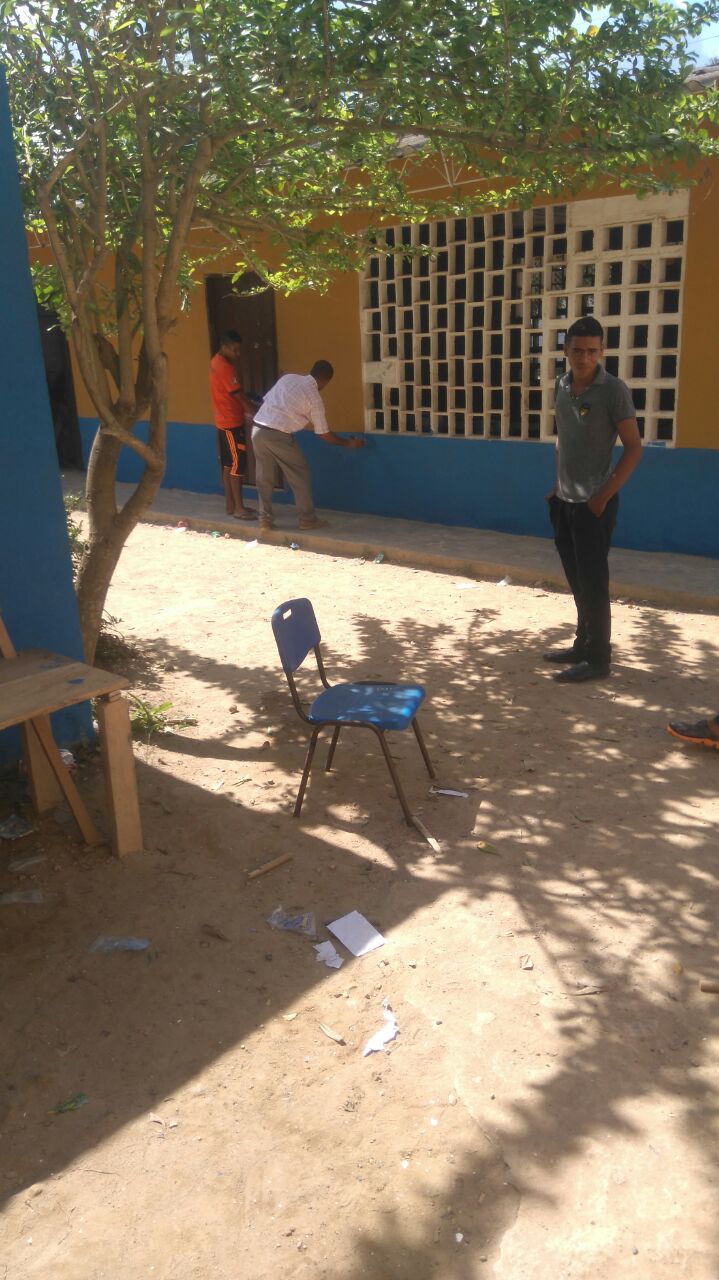 ENTIDAD:ENTIDAD:CENTRO EDUCATIVO LOS MIMBRE CENTROCENTRO EDUCATIVO LOS MIMBRE CENTROCENTRO EDUCATIVO LOS MIMBRE CENTROCENTRO EDUCATIVO LOS MIMBRE CENTRONIT:NIT:812.002.388812.002.388812.002.388FORMATO: EJECUCION PRESUPUESTAL DE INGRESOSFORMATO: EJECUCION PRESUPUESTAL DE INGRESOSRUBRO PRESPUESTALRUBRO PRESPUESTALRUBRO PRESPUESTALRUBRO PRESPUESTALRUBRO PRESPUESTALPRESUPUESTO INICIALMODIFICACIONESMODIFICACIONESMODIFICACIONESMODIFICACIONESPRESUPUESTO DEFINITIVO (1)PRESUPUESTO DEFINITIVO (1)TOTAL RECAUDOSTOTAL RECAUDOSTOTAL RECAUDOSTOTAL RECAUDOSTOTAL RECAUDOSTOTAL RECAUDOSTOTAL RECAUDOSTOTAL RECAUDOSTOTAL RECAUDOSTOTAL RECAUDOSSALDO POR RECAUDAR (4)% SALDO POR RECAUDAR (4/1)% SALDO POR RECAUDAR (4/1)% SALDO POR RECAUDAR (4/1)CODIGONOMBRENOMBRENOMBRENOMBREPRESUPUESTO INICIALADICIONADICIONREDUCCIONREDUCCIONPRESUPUESTO DEFINITIVO (1)PRESUPUESTO DEFINITIVO (1)TOTAL RECAUDADO (2)TOTAL RECAUDADO (2)TOTAL RECAUDADO (2)PORCENTAJE (3)=(2/1)PORCENTAJE (3)=(2/1)PORCENTAJE (3)=(2/1)PORCENTAJE (3)=(2/1)PORCENTAJE (3)=(2/1)PORCENTAJE (3)=(2/1)PORCENTAJE (3)=(2/1)SALDO POR RECAUDAR (4)% SALDO POR RECAUDAR (4/1)% SALDO POR RECAUDAR (4/1)% SALDO POR RECAUDAR (4/1)1.INGRESOSINGRESOSINGRESOSINGRESOS            49.500.000       49.500.000       49.500.000     50.291.779     50.291.779     50.291.779                  100                  100                  100                  100                  100                  100                  100                 -   #¡DIV/0!#¡DIV/0!#¡DIV/0!1.1.                          OPERACIONALESOPERACIONALESOPERACIONALESOPERACIONALES            49.500.000       49.500.000       49.500.000     50.291.779     50.291.779     50.291.779                  100                  100                  100                  100                  100                  100                  100                 -   #¡DIV/0!#¡DIV/0!#¡DIV/0!1.1.1.                    SERVICIOS EDUCATIVOSSERVICIOS EDUCATIVOSSERVICIOS EDUCATIVOSSERVICIOS EDUCATIVOS                         -                           -                           -                    -                    -                    -                      -                      -                      -                      -                      -                      -                      -                   -                    -                    -                    -   1.1.1.1.Certificados y constancias de estudioCertificados y constancias de estudioCertificados y constancias de estudioCertificados y constancias de estudio                         -                           -                           -                          -   1.1.1.2.Otros cobrosOtros cobrosOtros cobrosOtros cobros                        -                           -                           -                           -   1.1.2.OTROS SERVICIOSOTROS SERVICIOSOTROS SERVICIOSOTROS SERVICIOS                         -                           -                           -                    -                    -                    -                      -                      -                      -                      -                      -                      -                      -                   -   #¡DIV/0!#¡DIV/0!#¡DIV/0!1.1.2.1.        Venta de productosVenta de productosVenta de productosVenta de productos                         -                           -                           -                              -                              -                              -                              -                              -                              -                              -   1.1.2.2.ArrendamientoArrendamientoArrendamientoArrendamiento                         -                           -                           -                           -                           -                           -                              -                              -                              -                              -                              -                              -                              -                          -   #¡DIV/0!#¡DIV/0!#¡DIV/0!                        -                           -   1.1.3.TRANSFERENCIASTRANSFERENCIASTRANSFERENCIASTRANSFERENCIAS            49.500.000              791.779              791.779       50.291.779       50.291.779     50.291.779     50.291.779     50.291.779                  100                  100                  100                  100                  100                  100                  100                 -                    -                    -                    -   1.1.3.1.NacionalesNacionalesNacionalesNacionales            49.500.000                   791.779                   791.779       50.291.779       50.291.779        50.291.779        50.291.779        50.291.779                        100                        100                        100                        100                        100                        100                        100                        -   1.1.3.2.DepartamentalesDepartamentalesDepartamentalesDepartamentales                         -                           -                           -   1.1.3.3.MunicipalesMunicipalesMunicipalesMunicipales                         -                           -                           -   1.1.4.RECURSOS DE CAPITALRECURSOS DE CAPITALRECURSOS DE CAPITALRECURSOS DE CAPITAL                         -                        -                        -                           -                           -                    -                    -                    -                      -                      -                      -                      -                      -                      -                      -                   -                    -                    -                    -   1.1.4.1.Recursos del balanceRecursos del balanceRecursos del balanceRecursos del balance                             -                                -                           -                           -                           -                           -                           -                              -                              -                              -                              -                              -                              -                              -                          -   1.1.4.2.Rendimientos financierosRendimientos financierosRendimientos financierosRendimientos financieros                         -                           -                           -                           -                           -                           -                          -   1.1.4.3.DonacionesDonacionesDonacionesDonaciones                         -                           -                           -   TOTALTOTALTOTALTOTALTOTAL            49.500.000              791.779              791.779               -                 -       50.291.779     50.291.779     50.291.779     50.291.779     50.291.779                  100                  100                  100                  100                  100                  100                  100                 -   #¡DIV/0!#¡DIV/0!#¡DIV/0!ENTIDADENTIDADENTIDADCENTRO EDUCATIVO LOS MIMBRE CENTROCENTRO EDUCATIVO LOS MIMBRE CENTROCENTRO EDUCATIVO LOS MIMBRE CENTRONIT:NIT:NIT:812.002.388FORMATO: EJECUCION DEL PRESUPUESTO DE GASTOS E INVERSIONESFORMATO: EJECUCION DEL PRESUPUESTO DE GASTOS E INVERSIONESRUBRO PRESPUESTALRUBRO PRESPUESTALRUBRO PRESPUESTALRUBRO PRESPUESTALPRESUPUESTO INICIALPRESUPUESTO INICIALTRASLADOTRASLADOTRASLADOMODIFICACIONESMODIFICACIONESMODIFICACIONESMODIFICACIONESTOTAL COMPROMISOS TOTAL COMPROMISOS TOTAL COMPROMISOS TOTAL COMPROMISOS TOTAL COMPROMISOS TOTAL COMPROMISOS TOTAL COMPROMISOS TOTAL COMPROMISOS TOTAL COMPROMISOS SALDO POR COMPROMETER% SALDOS POR COMPROMETER% SALDOS POR COMPROMETERTOTAL COMPROMISOS PAGADOSTOTAL COMPROMISOS PAGADOS% COMPROMISOS PAGADOS% COMPROMISOS PAGADOSCODIGONOMBRENOMBRENOMBREPRESUPUESTO INICIALPRESUPUESTO INICIALCREDITOCONTRA CREDITOCONTRA CREDITOADICIONADICIONREDUCCIONREDUCCIONDEFINITIVOCOMPROME TIDOCOMPROME TIDOCOMPROME TIDOCOMPROME TIDO% COMPROM.% COMPROM.% COMPROM.% COMPROM.SALDO POR COMPROMETER% SALDOS POR COMPROMETER% SALDOS POR COMPROMETERTOTAL COMPROMISOS PAGADOSTOTAL COMPROMISOS PAGADOS% COMPROMISOS PAGADOS% COMPROMISOS PAGADOS2GASTOS FUNCIONAMIENTOGASTOS FUNCIONAMIENTOGASTOS FUNCIONAMIENTO49.500.000 49.500.000 35.120.000 35.120.000 35.120.000 791.779 791.779 0 0 50.291.779 50.275.737 50.275.737 50.275.737 50.275.737 100 100 100 100 16.042 50.275.737 50.275.737 100 100 2.1SERVICIOS PERSONALES INDIRECTOSSERVICIOS PERSONALES INDIRECTOSSERVICIOS PERSONALES INDIRECTOS2.500.000 2.500.000 0 1.240.000 1.240.000 0 0 1.260.000 1.250.000 1.250.000 1.250.000 1.250.000 2 2 2 2 10.000 1.250.000 1.250.000 2 2 2.1.3JornalesJornalesJornales0 0 0 0 0 0 0 0 0 0 2.1.4.Contratación de Servicios técnicos y profesionalesContratación de Servicios técnicos y profesionalesContratación de Servicios técnicos y profesionales2.500.000 2.500.000 1.240.000 1.240.000 1.260.000 1.250.000 1.250.000 1.250.000 1.250.000 2 2 2 2 10.000 1.250.000 1.250.000 2 2 2.2.GASTOS GENERALES. ADQUISICIÓN DE BIENES Y SERVICIOSGASTOS GENERALES. ADQUISICIÓN DE BIENES Y SERVICIOSGASTOS GENERALES. ADQUISICIÓN DE BIENES Y SERVICIOS40.000.000 40.000.000 35.120.000 27.030.000 27.030.000 791.779 791.779 0 0 48.881.779 48.875.737 48.875.737 48.875.737 48.875.737 97 97 97 97 6.042 48.875.737 48.875.737 97 97 2.2.1.Adquisición de bienes de consumo duraderoAdquisición de bienes de consumo duraderoAdquisición de bienes de consumo duradero10.000.000 10.000.000 5.580.000 5.580.000 4.420.000 4.420.000 4.420.000 4.420.000 4.420.000 9 9 9 9 0 4.420.000 4.420.000 9 9 2.2.2.Adquisición de bienes de consumo finalAdquisición de bienes de consumo finalAdquisición de bienes de consumo final14.500.000 14.500.000 14.500.000 14.500.000 0 0 0 0 0 0 0 0 0 0 0 0 2.2.3.Dotaciones pedagógicasDotaciones pedagógicasDotaciones pedagógicas0 0 0 0 0 0 0 0 0 0 0 0 2.2.4Mantenimiento, conservación y reparación de instalacionesMantenimiento, conservación y reparación de instalacionesMantenimiento, conservación y reparación de instalaciones8.200.000 8.200.000 35.120.000 791.779 791.779 44.111.779 44.108.570 44.108.570 44.108.570 44.108.570 88 88 88 88 3.209 44.108.570 44.108.570 88 88 2.2.5Servicios públicosServicios públicosServicios públicos0 0 0 0 0 0 0 0 0 0 0 0 2.2.6.Gastos de viaje de los educandosGastos de viaje de los educandosGastos de viaje de los educandos3.000.000 3.000.000 3.000.000 3.000.000 0 0 0 0 0 0 0 0 0 0 2.2.7.Impresos y publicacionesImpresos y publicacionesImpresos y publicaciones3.000.000 3.000.000 3.000.000 3.000.000 0 0 0 0 0 0 0 0 0 0 2.2.8.Contratación de los servicios de transporte escolar Contratación de los servicios de transporte escolar Contratación de los servicios de transporte escolar 0 0 0 0 0 0 0 0 0 0 0 0 2.2.9.Primas por SegurosPrimas por SegurosPrimas por Seguros800.000 800.000 800.000 800.000 0 0 0 0 0 0 0 0 0 0 2.2.10.Gastos financierosGastos financierosGastos financieros500.000 500.000 150.000 150.000 350.000 347.167 347.167 347.167 347.167 1 1 1 1 2.833 347.167 347.167 1 1 2.3.OTROS GASTOS GENERALES POR ADQUISICIÓN DE SERVICIOSOTROS GASTOS GENERALES POR ADQUISICIÓN DE SERVICIOSOTROS GASTOS GENERALES POR ADQUISICIÓN DE SERVICIOS7.000.000 7.000.000 0 6.850.000 6.850.000 0 0 0 0 150.000 150.000 150.000 150.000 150.000 0 0 0 0 0 150.000 150.000 0 0 2.3.1.Arrendamientos de bienes muebles e inmueblesArrendamientos de bienes muebles e inmueblesArrendamientos de bienes muebles e inmuebles0 0 0 0 0 0 0 0 0 0 2.3.2.Realización de actividades pedagógicas, científicas, deportivas y culturalesRealización de actividades pedagógicas, científicas, deportivas y culturalesRealización de actividades pedagógicas, científicas, deportivas y culturales7.000.000 7.000.000 6.850.000 6.850.000 150.000 150.000 150.000 150.000 150.000 0 0 0 0 0 150.000 150.000 0 0 3.INVERSIONINVERSIONINVERSION0 0 0 0 0 0 0 0 0 0 0 0 0 0 0 0 0 0 0 0 0 0 3.1.Acciones de mejoramiento de gestión escolar y académicaAcciones de mejoramiento de gestión escolar y académicaAcciones de mejoramiento de gestión escolar y académica0 0 0 0 0 0 0 0 0 0 3.2.Inscripción y participación de educandos en competenciasInscripción y participación de educandos en competenciasInscripción y participación de educandos en competencias0 0 0 0 0 0 0 0 0 0 3.3.Desarrollo de las jornadas extendidas y complementarias Desarrollo de las jornadas extendidas y complementarias Desarrollo de las jornadas extendidas y complementarias 0 0 0 0 0 0 0 0 0 0 3.4.Costos asociados al trámite para la obtención del título de bachiller.Costos asociados al trámite para la obtención del título de bachiller.Costos asociados al trámite para la obtención del título de bachiller.0 0 0 0 0 0 0 0 0 0 3.5.Costos asociados a la elaboración de certificaciones de estudioCostos asociados a la elaboración de certificaciones de estudioCostos asociados a la elaboración de certificaciones de estudio0 0 0 0 0 0 0 0 0 0 3.6.Costos destinados al sostenimiento de semovientes y proyectos productivosCostos destinados al sostenimiento de semovientes y proyectos productivosCostos destinados al sostenimiento de semovientes y proyectos productivos0 0 0 0 0 0 0 0 0 0 TOTALTOTALTOTALTOTAL49.500.000 49.500.000 35.120.000 35.120.000 35.120.000 791.779 791.779 0 0 50.291.779 50.275.737 50.275.737 50.275.737 50.275.737 100 100 100 100 16.042 50.275.737 50.275.737 100 100 